                                              Муниципальное бюджетное общеобразовательное учреждение средняя общеобразовательная школас.Стегаловка  Долгоруковского района Липецкой области=Согласовано=															      =Утверждаю=Председатель Управляющего Совета												  Директор МБОУ СОШ                                                                                                                                                                                     с. Стегаловка__________/                      /										              ___________/ Востриков И.Е./«___»__________20     г.												«___»______________20     г.						                   РАБОЧАЯ ПРОГРАММА  По    английскому языкуУчитель    Терехова Лариса НиколаевнаГод составления 2013-2014 учебный годКласс       2Общее количество часов по плану   68      Количество часов в неделю       2Рабочая программа составлена в соответствии с учебным планом и  на основе программы образовательных учреждений УМК «Enjoy English» под редакцией М.З.Биболетовой«___»_______________ 20         г.					_______________________									                      (подпись учителя)Рассмотрено на заседании  ШМО __________________________________________________________________________________________________________«___»_____________20     г.					Протокол № _____________________Руководитель ШМО ______			__________________________			                 (Фамилия, имя, отчество)					              (подписьСодержание1. Пояснительная записка – 3-92. Учебно-тематический план - 103. Учебно-методическое обеспечение - 104. Требования к уровню подготовки учащихся – 11- 125. Информационные ресурсы – 126. Календарно-тематическое планирование –13-347. Лист регистрации изменений – 35Пояснительная запискаСтатус рабочей программы.  Рабочая программа по английскому языку составлена на основе федерального  государственного образовательного стандарта начального общего образования, утверждённого приказом Минобразования России от 6 октября 2009 г № 373;  примерной программы основного общего образования по английскому языку с учетом авторской программы по английскому языку к УМК  «Enjoy English» «Программа курса английского языка для 2-11 классов общеобразовательных учреждений » (Обнинск: Титул,2010).Общая характеристика учебного предмета. Иностранный язык (в том числе английский) входит в общеобразовательную область «Филология». Язык является важнейшим средством общения, без которого невозможно существование и развитие человеческого общества. Происходящие сегодня изменения в общественных отношениях, средствах коммуникации (использование новых информационных технологий) требуют повышения коммуникативной компетенции школьников, совершенствования их филологической подготовки. Все это повышает статус предмета «иностранный язык» как общеобразовательной учебной дисциплины. Основное назначение иностранного языка состоит в формировании коммуникативной компетенции, т.е. способности и готовности осуществлять иноязычное межличностное и межкультурное общение с носителями языка. Иностранный язык как учебный предмет характеризуется межпредметностью (содержанием речи на иностранном языке могут быть сведения из разных областей знания, например, литературы, искусства, истории, географии, математики и др.); многоуровневостью (с одной стороны необходимо овладение различными языковыми средствами, соотносящимися с аспектами языка: лексическим, грамматическим, фонетическим, с другой - умениями в четырех видах речевой деятельности); полифункциональностью (может выступать как цель обучения и как средство приобретения сведений в самых различных областях знания).       Являясь существенным элементом культуры народа – носителя данного языка и средством передачи ее другим, иностранный язык способствует формированию у школьников целостной картины мира. Владение иностранным языком повышает уровень гуманитарного образования школьников, способствует формированию личности и ее социальной адаптации к условиям постоянно меняющегося поликультурного, полиязычного мира. Иностранный язык расширяет лингвистический кругозор учащихся, способствует формированию культуры общения, содействует общему речевому развитию учащихся. В этом проявляется взаимодействие всех языковых учебных предметов, способствующих формированию основ филологического образования школьников. Рабочая программа нацелена на реализацию личностно-ориентированного, коммуникативно-когнитивного, социокультурного деятельностного подхода к обучению английскому языку. В качестве интегративной цели обучения рассматривается формирование иноязычной коммуникативной компетенции, то есть способности и реальной готовности школьников осуществлять иноязычное общение и добиваться взаимопонимания с носителями иностранного языка, а также развитие и воспитание школьников средствами учебного предмета. Личностно-ориентированный подход, ставящий в центр учебно-воспитательного процесса личность ученика, учет его способностей, возможностей и склонностей, предполагает особый акцент на социокультурной составляющей иноязычной коммуникативной компетенции. Это должно обеспечить культуроведческую направленность обучения, приобщение школьников к культуре страны/стран изучаемого языка, лучшее осознание культуры своей собственной страны, умение ее представить средствами иностранного языка, включение школьников в диалог культур.Характеристика первой ступени обучения (2-4 классы).Учащиеся данного возраста характеризуются большой восприимчивостью к изучению языков, что позволяет им овладевать основами общения на новом для них языке с меньшими затратами времени и усилий по сравнению с учащимися других возрастных групп.В свою очередь изучение английского языка способствует развитию речевых способностей младших школьников, что положительно сказывается на развитии речи учащихся на родном языке, в частности, умении слушать партнера, взаимодействовать с ним вербальными средствами, различать интонацию речевого партнера и моделировать собственную интонацию в зависимости от цели высказывания (утверждение, вопрос, отрицание), планировать элементарное монологическое высказывание. Помимо этого изучение английского языка позволяет расширить словарный запас младшего школьника на родном языке за счет так называемых интернациональных слов и т. д. Одним из приоритетов начального образования признается развитие личностных качеств и способностей ребенка в процессе приобретения им опыта разнообразной деятельности: учебно-познавательной, практической, социальной. Данный подход реализуется при обучении по курсу “Enjoy English”. Наряду с коммуникативными заданиями, которые обеспечивают приобретение учащимися опыта практического применения английского языка в различном социально-ролевом и ситуативном контексте, курс насыщен заданиями учебно-познавательного характера. Деятельностный характер предмета «иностранный язык» позволяет сочетать речевую деятельность на английском языке с другими видами деятельности (игровой, познавательной, художественной и т.п.), осуществляя разнообразные связи с предметами, изучаемыми в начальной школе, и формировать общеучебные умения и навыки, которые межпредметны по своему содержанию.Обучение английскому языку на первой ступени обладает выраженной спецификой по сравнению с последующими ступенями. На первых годах обучения происходит интенсивное накопление языковых средств, необходимых для решения достаточно широкого круга коммуникативных задач. В дальнейшем учащиеся будут решать эти же задачи в других ситуациях общения, в рамках новых тем. Однако первоначальное накопление языковых и речевых средств происходит именно на первой ступени. При этом существенное влияние на эффективность процесса обучения оказывает динамика накопления языковых средств, последовательность, обоснованность и интенсивность их введения.Большое внимание уделяется обучению младших школьников самоконтролю и самооценке, широко представлены творческие виды деятельности (в частности, проекты).Цели.          В процессе обучения школьников по курсу «Enjoy English» (2—4 класс) важно реализовать следующие цели:— формирование элементарных коммуникативных умений в говорении, аудировании, чтении и письме на английском языке с учетом речевых возможностей, потребностей и интересов младших школьников; — развитие личности ребенка, его речевых способностей, внимания, мышления, памяти и воображения; мотивации к дальнейшему изучению английского языка на последующих ступенях школьного образования; — обеспечение коммуникативно-психологической адаптации младших школьников к новому языковому миру для преодоления в дальнейшем психологических барьеров в использовании английского языка как средства общения; — освоение элементарных лингвистических представлений, доступных младшим школьникам и необходимых для овладения устной и письменной речью на английском языке: формирование некоторых универсальных лингвистических понятий (звук, буква, слово, предложение, части речи, интонация и т. п.), наблюдаемых в родном и английском языках; — приобщение к новому социальному опыту с использованием английского языка: знакомство с миром их зарубежных сверстников, с некоторыми обычаями страны изучаемого языка, с детским песенным, стихотворным и сказочным фольклором на английском языке, с доступными учащимся произведениями детской художественной литературы на английском языке; воспитание дружелюбного отношения к представителям других стран; — формирование речевых, интеллектуальных и познавательных способностей младших школьников, а также их общеучебных умений;— развитие эмоциональной сферы детей в процессе обучающих игр, учебных спектаклей с использованием английского языка; — приобщение младших школьников к новому социальному опыту за счет проигрывания на английском языке различных ролей в игровых ситуациях, типичных для семейного, бытового, учебного общения.Задачи курса: - развитие и воспитание коммуникативной культуры школьников, расширение и обогащение их коммуникативного и жизненного опыта в новом контексте общения, расширение кругозора учащихся; -  научить ценить своих друзей, участвовать в совместной деятельности, правильно организовывать свой досуг, следовать правилам здорового образа жизни,  вежливо вести себя за столом; - познакомить с миром их зарубежных сверстников и научить с уважением относиться к представителям других стран; - осознавать важность изучения английского языка как средства общения между жителями разных стран.                                                                                                        Принципы.           Во всех учебниках серии «Enjoy English» реализуется деятельностный, коммуникативно-когнитивный подход к обучению английскому языку. В качестве основных характеристик / принципов учебного курса «Enjoy English» авторы выделяют следующие:           1) Приоритет коммуникативной цели в обучении английскому языку, понимаемый как направленность на достижение школьниками минимально достаточного уровня коммуникативной компетенции. Названный уровень должен обеспечить готовность и способность школьников к общению на английском языке в устной и письменной формах в пределах, установленных стандартом по иностранному языку для данного этапа. В процессе достижения коммуникативной цели реализуются воспитательные, развивающие и общеобразовательные функции иностранного языка как предмета.                Коммуникативная направленность курса проявляется в постановке целей, отборе содержания, в выборе приемов обучения и в организации речевой деятельности учащихся. Отбор тематики для устного и письменного общения и языкового материала осуществляется исходя из его коммуникативной ценности, воспитательной значимости, соответствия жизненному опыту и интересам учащихся согласно их возрасту. Задания для обучения устной речи, чтению и письму формулируются так, чтобы в их выполнении был коммуникативный смысл и был виден выход в реальное общение.   2) Соблюдение деятельностного характера обучения иностранному языку. В организации речевой деятельности на уроках английского языка соблюдается равновесие между деятельностью, организованной на непроизвольной и произвольной основе. Всюду, где возможно, условия реального общения моделируются в ролевой игре и проектной деятельности, чтобы максимально использовать механизмы непроизвольного запоминания.                 Работа по овладению языковыми средствами тесно связана с их использованием в речевых действиях, выполняемых учащимися при решении конкретных коммуникативных задач. При этом используются разные формы работы (индивидуальные, парные) как способы подготовки к условиям реального общения. Создаются условия для развития индивидуальных способностей учащихся в процессе их коллективного взаимодействия, помогающего создавать на уроке атмосферу взаимопонимания и сотрудничества. Это способствует развитию самостоятельности, умения работать с партнером / партнерами, умения быть членом команды при решении различного рода учебных и познавательных задач.  3) Личностно-ориентированный характер обучения, который проявляется в осознании школьниками их собственного участия в образовательном процессе как субъектов обучения; в постановке целей обучения, соответствующих реальным потребностям учеников; в отборе содержания, отвечающего интересам и уровню психофизиологического и нравственного развития учащихся данного возраста; в осознании учащимися их причастности к событиям, происходящим в мире; в формировании умения высказать свою точку зрения; в развитии умения побуждать партнеров по общению к позитивным решениям и действиям.Это в том числе достигается за счет разнообразия заданий в учебнике и рабочей тетради, их дифференциации по характеру и по степени трудности, что позволяет учителю учитывать различие речевых потребностей и способностей учащихся, регулируя темп и качество овладения материалом, а также индивидуальную посильную учебную нагрузку учащихся.  4) Сбалансированное обучение устным и письменным формам общения, поскольку более прочное и гибкое владение материалом достигается при параллельном, взаимосвязанном обучении всем видам речевой деятельности. Важно, что данный принцип реализуется с первого года обучения. Вместе с тем если во втором классе в силу объективных причин более динамично происходит формирование умений и навыков устной речи, то в 3—4-х классах соотношение устных и письменных видов речи приходит в равновесие. 5) Учет опыта учащихся в родном языке и развитие их когнитивных способностей. Это подразумевает познавательную активность учащихся по отношению к явлениям родного и английского языка, сравнение и сопоставление двух языков на разных уровнях: языковом, речевом, социокультурном. В разные годы обучения по курсу «Enjoy English» данный принцип реализуется по-разному: в начальных классах грамматические обобщения выводятся учащимися на основе их наблюдения за примерами употребления данных явлений в английском языке.  6) Широкое использование эффективных современных технологий обучения, позволяющих интенсифицировать учебный процесс и сделать его более увлекательным и эффективным: различных методов, приемов и средств обучения, речевых и познавательных игр, создание благоприятного психологического климата, располагающего к общению, использование соответствующего иллюстративного и аудиоматериала, а также индивидуальных и групповых проектов. 7) Социокультурная направленность процесса обучения английскому языку, предполагающая широкое привлечение лингвострановедческих материалов, которые дают учащимся возможность лучше овладеть английским языком через знакомство с бытом, культурой, реалиями, ценностными ориентирами людей, для которых английский язык является родным. Курс «Enjoy English» содержит много интересных подлинных деталей и фактов, которые делают его живым и реалистичным. Тематика общения1. Приветствие. Знакомство с одноклассниками, учителем, актерами театра. Мое имя, возраст, что умею / не умею делать.2. Я и моя семья. Члены моей семьи, их имена. Мой питомец (любимое животное), его имя, возраст, характер, что умеет делать.3. Мои любимые занятия: что я умею / не умею (учебные действия, спортивные занятия и игры).4. Проект “The ABC”.5. Выходной день (в цирке, зоопарке, на ферме).6. Мои друзья: внешность, характер, что умеют / не умеют делать. Любимые животные.7. Проект “A Funny Riddle”.8. Мои любимые персонажи детских произведений: их внешность, их характер, что они умеют делать.9. Подготовка к школьному празднику: инсценирование английских сказок зарубежных сверстников.10. Проект “My Friend”.Федеральный государственный образовательный стандарт начального общего образования устанавливает требования к результатам обучающихся, освоивших основную образовательную программу начального общего образования на трех уровнях — личностном, метапредметном и предметном.К личностным результатам школьников, освоивших основную образовательную программу, относятся «готовность и способность обучающихся к саморазвитию, сформированность мотивации к обучению и познанию, ценностно-смысловые установки обучающихся, отражающие их индивидуально-личностные позиции, социальные компетенции, личностные качества; сформированность основ гражданской идентичности».К метапредметным результатам обучающихся относятся «освоенные ими универсальные учебные действия (познавательные, регулятивные и коммуникативные), обеспечивающие овладение ключевыми компетенциями, составляющими основу умения учиться, и межпредметными понятиями».К предметным результатам ФГОС относит «освоенный обучающимися в ходе изучения учебного предмета опыт специфической для данной предметной области деятельности по получению нового знания, его преобразованию и применению, а также систему основополагающих элементов научного знания, лежащую в основе современной научной картины мира».Предметные результаты освоения основной образовательной программы начального общего образования должны отражать:1. приобретение начальных навыков общения в устной и письменной форме с носителями иностранного языка на основе своих речевых возможностей и потребностей; освоение правил речевого и неречевого поведения;2. освоение начальных лингвистических представлений, необходимых для овладения на элементарном уровне устной и письменной речью на иностранном языке, расширение лингвистического кругозора;3. сформированность дружелюбного отношения и толерантности к носителям другого языка на основе знакомства с жизнью своих сверстников в других странах, с детским фольклором и доступными образцами детской художественной литературы.Рабочая программа ориентирована на использование учебно-методического комплекта Английский с удовольствием «Enjoy English» для 2 класса общеобразоват. учрежд.- Обнинск: Титул, 2008 год.Учебно-тематический планУчебно-методическое обеспечение1. Биболетова М. 3. Английский язык.  Английский с удовольствием (Enjoy English): Учебник – англ.яз. для 2 кл. общеобразоват. учрежд.- Обнинск: Титул, 2007 год.2. Биболетова М. 3. Английский язык: книга для учителя  к учебнику Английский с удовольствием/ Enjoy English для 2 кл. общеобразоват. учрежд.- Обнинск: Титул, 2008 год. 3.  Биболетова М. 3   Английский язык: рабочая тетрадь к учебнику Английский с удовольствием/ Enjoy English для 2 кл. общеобразоват. учрежд.- Обнинск: Титул, 2008 год. 4.  Биболетова М. 3. Английский язык: аудиокассеты / М. 3, Биболетова. - Обнинск: Титул, 2006.5. Сборник аутентичных песен «Game songs» с аудиокассетой- Обнинск: Титул, 2008г.6. Биболетова М. 3. «Программа курса английского языка для 2-11 классов общеобразовательных учреждений » (Обнинск: Титул,2010) 7. Обучающая компьютерная программа (к учебнику “Enjoy English” 2 кл.)8. Интерактивные плакаты.Минимальные требования к уровню подготовки учащихся 2 класса. В результате обучения английскому языку в начальной школе ученик должен научиться:в области аудирования:- различать на слух звуки, звукосочетания, слова, предложения английского языка;- различать на слух интонацию и эмоциональную окраску фраз;- воспринимать и понимать речь учителя и одноклассников в процессе диалогического общения на уроке;- понимать полностью на слух с опорой на наглядность (иллюстрации) небольшие сообщения, построенные на знакомом лексико-грамматическом материале;в области говорения: монологическая речь- описывать животное / предмет, указывая название, качество, размер, количество, принадлежность;- кратко высказываться о себе, своей семье, своем друге, своем домашнем животном, герое сказки / мультфильма: называть имя, возраст, место проживания, что умеет делать;- воспроизводить выученные стихи, песни, рифмовки.Объем монологического высказывания до 5 фраз.диалогическая речь- вести диалог этикетного характера: приветствовать и отвечать на приветствие; прощаться; выражать благодарность; -вести диалог-расспрос, задавая вопросы: What is your name? How old are you? Where do you live? Can you…? Have you got…? Has he / she got…? Is he / she…?;- вести диалог побудительного характера: отдавать распоряжения; предлагать сделать что-либо вместе.Объем диалогического высказывания 2-3 реплик с каждой стороны.в области чтения:- технике чтения вслух: соотносить графический образ слова с его звуковым образом на основе знания основных правил чтения, соблюдать правильное ударение в словах и фразах, интонацию в целом;- читать выразительно вслух небольшие тексты, содержащие только изученный языковой материал;- читать про себя и понимать полностью учебные тексты, содержащие только изученный языковой материал.Объем текста до 60 слов (с учетом артиклей).в области письма и письменной речи:- писать буквы английского алфавита полупечатным шрифтом;- списывать текст;- выписывать из текста слова, словосочетания и предложения;- заполнять таблицу по образцу;- подписывать картинки;- отвечать письменно на вопросы к тексту, картинке.Информационные ресурсы:Федеральный  государственный образовательный стандарт начального общего образованияАвторская программа по английскому языку к УМК  «Enjoy English» «Программа курса английского языка для 2-11 классов общеобразовательных учреждений » (Обнинск: Титул,2010)Учебно-методический комплект “Enjoy English” для 2 класса под редакцией М.З.БиболетовойЕ.В. Дзюина «Поурочные разработки по английскому языку к УМК М.З. Биболетовой “Enjoy English”», Москва, «ВАКО», 2013«Иностранные языки в школе»«Speak Оut» - журнал для изучающих английский язык.http://www.1september.ru/http://www.englishteachers.ru/ http://www.homeenglish.ru/http://www.prometheanplanet.ru/http://tea4er.ru/homehttp://www.edcommunity.ru/http://www.prosv.ru/umk/spotlighthttp://www.britishcouncil.org/kidsТематическое планирование уроков английского языка во 2 классеУМК: “Enjoy English” (2 класс), авторы: Биболетова М.З., Денисенко О.А., Трубанёва Н.Н.Лист регистрации изменений, вносимых в рабочую программу учителя.№п/пТема разделаКоличество часовПроверочные работыПроекты1Hello, English!18--2Welcome to our theatre!14113Let' s read and speak English!21114Meet my friends!1511№п/пТемаЦелиГрамматический материалЛексический материалАудированиеГоворениеПисьмоФонетикаДомашнеезаданиеДатаДата№п/пТемаЦелиГрамматический материалЛексический материалАудированиеГоворениеПисьмоФонетикаДомашнеезаданиепланфактUnit 1Hello, English!Планируемые результатыЛичностныеФормирование целостного взгляда на мир в его органичном единстве и разнообразии народов и культур.Формирование уважительного отношения к иному мнению, истории и культуре других народов.Принятие и освоение социальной роли обучающегося, развитие мотивов учебной деятельности и формирование личностного смысла учения.Развитие этических чувств, доброжелательности и эмоционально-нравственной отзывчивости, понимания и сопереживания чувствам других людей.Развитие навыков сотрудничества со взрослыми и сверстниками в разных ситуациях, умения не создавать конфликтов и находить выходы из спорных ситуаций.ПредметныеРазвитие навыков аудирования и устной речи по теме «Знакомство».Ознакомление с названиями профессий, животных, числительных, школьных принадлежностей, цветов, членов семьи; местоимениями he, she, his, her.Введение и отработка в устной речи образцов What is your name?-My name is …; Who are you?-I am a dog; How old are you?-I am six; I can…, Can you?, Yes, I can и No, I can’t; OK. Well done! Fine. I have got…Формирование произносительных навыков, знакомство с английскими звуками.Ознакомление с буквами английского алфавита Aa-Qq. МетапредметныеОвладение способностью принимать и сохранять цели и задачи учебной деятельности, поиска средств ее осуществления.Формирование умения планировать и оценивать учебные действия в соответствии с поставленной задачей и условиями ее реализации.Использование знаково-символических средств представления информации для создания моделей речевого высказывания.Активное использование речевых средств для решения коммуникативных и познавательных задач.Готовность слушать собеседника и вести диалог.Умение договариваться о распределении функций и ролей в совместной деятельности.Unit 1Hello, English!Планируемые результатыЛичностныеФормирование целостного взгляда на мир в его органичном единстве и разнообразии народов и культур.Формирование уважительного отношения к иному мнению, истории и культуре других народов.Принятие и освоение социальной роли обучающегося, развитие мотивов учебной деятельности и формирование личностного смысла учения.Развитие этических чувств, доброжелательности и эмоционально-нравственной отзывчивости, понимания и сопереживания чувствам других людей.Развитие навыков сотрудничества со взрослыми и сверстниками в разных ситуациях, умения не создавать конфликтов и находить выходы из спорных ситуаций.ПредметныеРазвитие навыков аудирования и устной речи по теме «Знакомство».Ознакомление с названиями профессий, животных, числительных, школьных принадлежностей, цветов, членов семьи; местоимениями he, she, his, her.Введение и отработка в устной речи образцов What is your name?-My name is …; Who are you?-I am a dog; How old are you?-I am six; I can…, Can you?, Yes, I can и No, I can’t; OK. Well done! Fine. I have got…Формирование произносительных навыков, знакомство с английскими звуками.Ознакомление с буквами английского алфавита Aa-Qq. МетапредметныеОвладение способностью принимать и сохранять цели и задачи учебной деятельности, поиска средств ее осуществления.Формирование умения планировать и оценивать учебные действия в соответствии с поставленной задачей и условиями ее реализации.Использование знаково-символических средств представления информации для создания моделей речевого высказывания.Активное использование речевых средств для решения коммуникативных и познавательных задач.Готовность слушать собеседника и вести диалог.Умение договариваться о распределении функций и ролей в совместной деятельности.Unit 1Hello, English!Планируемые результатыЛичностныеФормирование целостного взгляда на мир в его органичном единстве и разнообразии народов и культур.Формирование уважительного отношения к иному мнению, истории и культуре других народов.Принятие и освоение социальной роли обучающегося, развитие мотивов учебной деятельности и формирование личностного смысла учения.Развитие этических чувств, доброжелательности и эмоционально-нравственной отзывчивости, понимания и сопереживания чувствам других людей.Развитие навыков сотрудничества со взрослыми и сверстниками в разных ситуациях, умения не создавать конфликтов и находить выходы из спорных ситуаций.ПредметныеРазвитие навыков аудирования и устной речи по теме «Знакомство».Ознакомление с названиями профессий, животных, числительных, школьных принадлежностей, цветов, членов семьи; местоимениями he, she, his, her.Введение и отработка в устной речи образцов What is your name?-My name is …; Who are you?-I am a dog; How old are you?-I am six; I can…, Can you?, Yes, I can и No, I can’t; OK. Well done! Fine. I have got…Формирование произносительных навыков, знакомство с английскими звуками.Ознакомление с буквами английского алфавита Aa-Qq. МетапредметныеОвладение способностью принимать и сохранять цели и задачи учебной деятельности, поиска средств ее осуществления.Формирование умения планировать и оценивать учебные действия в соответствии с поставленной задачей и условиями ее реализации.Использование знаково-символических средств представления информации для создания моделей речевого высказывания.Активное использование речевых средств для решения коммуникативных и познавательных задач.Готовность слушать собеседника и вести диалог.Умение договариваться о распределении функций и ролей в совместной деятельности.Unit 1Hello, English!Планируемые результатыЛичностныеФормирование целостного взгляда на мир в его органичном единстве и разнообразии народов и культур.Формирование уважительного отношения к иному мнению, истории и культуре других народов.Принятие и освоение социальной роли обучающегося, развитие мотивов учебной деятельности и формирование личностного смысла учения.Развитие этических чувств, доброжелательности и эмоционально-нравственной отзывчивости, понимания и сопереживания чувствам других людей.Развитие навыков сотрудничества со взрослыми и сверстниками в разных ситуациях, умения не создавать конфликтов и находить выходы из спорных ситуаций.ПредметныеРазвитие навыков аудирования и устной речи по теме «Знакомство».Ознакомление с названиями профессий, животных, числительных, школьных принадлежностей, цветов, членов семьи; местоимениями he, she, his, her.Введение и отработка в устной речи образцов What is your name?-My name is …; Who are you?-I am a dog; How old are you?-I am six; I can…, Can you?, Yes, I can и No, I can’t; OK. Well done! Fine. I have got…Формирование произносительных навыков, знакомство с английскими звуками.Ознакомление с буквами английского алфавита Aa-Qq. МетапредметныеОвладение способностью принимать и сохранять цели и задачи учебной деятельности, поиска средств ее осуществления.Формирование умения планировать и оценивать учебные действия в соответствии с поставленной задачей и условиями ее реализации.Использование знаково-символических средств представления информации для создания моделей речевого высказывания.Активное использование речевых средств для решения коммуникативных и познавательных задач.Готовность слушать собеседника и вести диалог.Умение договариваться о распределении функций и ролей в совместной деятельности.Unit 1Hello, English!Планируемые результатыЛичностныеФормирование целостного взгляда на мир в его органичном единстве и разнообразии народов и культур.Формирование уважительного отношения к иному мнению, истории и культуре других народов.Принятие и освоение социальной роли обучающегося, развитие мотивов учебной деятельности и формирование личностного смысла учения.Развитие этических чувств, доброжелательности и эмоционально-нравственной отзывчивости, понимания и сопереживания чувствам других людей.Развитие навыков сотрудничества со взрослыми и сверстниками в разных ситуациях, умения не создавать конфликтов и находить выходы из спорных ситуаций.ПредметныеРазвитие навыков аудирования и устной речи по теме «Знакомство».Ознакомление с названиями профессий, животных, числительных, школьных принадлежностей, цветов, членов семьи; местоимениями he, she, his, her.Введение и отработка в устной речи образцов What is your name?-My name is …; Who are you?-I am a dog; How old are you?-I am six; I can…, Can you?, Yes, I can и No, I can’t; OK. Well done! Fine. I have got…Формирование произносительных навыков, знакомство с английскими звуками.Ознакомление с буквами английского алфавита Aa-Qq. МетапредметныеОвладение способностью принимать и сохранять цели и задачи учебной деятельности, поиска средств ее осуществления.Формирование умения планировать и оценивать учебные действия в соответствии с поставленной задачей и условиями ее реализации.Использование знаково-символических средств представления информации для создания моделей речевого высказывания.Активное использование речевых средств для решения коммуникативных и познавательных задач.Готовность слушать собеседника и вести диалог.Умение договариваться о распределении функций и ролей в совместной деятельности.Unit 1Hello, English!Планируемые результатыЛичностныеФормирование целостного взгляда на мир в его органичном единстве и разнообразии народов и культур.Формирование уважительного отношения к иному мнению, истории и культуре других народов.Принятие и освоение социальной роли обучающегося, развитие мотивов учебной деятельности и формирование личностного смысла учения.Развитие этических чувств, доброжелательности и эмоционально-нравственной отзывчивости, понимания и сопереживания чувствам других людей.Развитие навыков сотрудничества со взрослыми и сверстниками в разных ситуациях, умения не создавать конфликтов и находить выходы из спорных ситуаций.ПредметныеРазвитие навыков аудирования и устной речи по теме «Знакомство».Ознакомление с названиями профессий, животных, числительных, школьных принадлежностей, цветов, членов семьи; местоимениями he, she, his, her.Введение и отработка в устной речи образцов What is your name?-My name is …; Who are you?-I am a dog; How old are you?-I am six; I can…, Can you?, Yes, I can и No, I can’t; OK. Well done! Fine. I have got…Формирование произносительных навыков, знакомство с английскими звуками.Ознакомление с буквами английского алфавита Aa-Qq. МетапредметныеОвладение способностью принимать и сохранять цели и задачи учебной деятельности, поиска средств ее осуществления.Формирование умения планировать и оценивать учебные действия в соответствии с поставленной задачей и условиями ее реализации.Использование знаково-символических средств представления информации для создания моделей речевого высказывания.Активное использование речевых средств для решения коммуникативных и познавательных задач.Готовность слушать собеседника и вести диалог.Умение договариваться о распределении функций и ролей в совместной деятельности.Unit 1Hello, English!Планируемые результатыЛичностныеФормирование целостного взгляда на мир в его органичном единстве и разнообразии народов и культур.Формирование уважительного отношения к иному мнению, истории и культуре других народов.Принятие и освоение социальной роли обучающегося, развитие мотивов учебной деятельности и формирование личностного смысла учения.Развитие этических чувств, доброжелательности и эмоционально-нравственной отзывчивости, понимания и сопереживания чувствам других людей.Развитие навыков сотрудничества со взрослыми и сверстниками в разных ситуациях, умения не создавать конфликтов и находить выходы из спорных ситуаций.ПредметныеРазвитие навыков аудирования и устной речи по теме «Знакомство».Ознакомление с названиями профессий, животных, числительных, школьных принадлежностей, цветов, членов семьи; местоимениями he, she, his, her.Введение и отработка в устной речи образцов What is your name?-My name is …; Who are you?-I am a dog; How old are you?-I am six; I can…, Can you?, Yes, I can и No, I can’t; OK. Well done! Fine. I have got…Формирование произносительных навыков, знакомство с английскими звуками.Ознакомление с буквами английского алфавита Aa-Qq. МетапредметныеОвладение способностью принимать и сохранять цели и задачи учебной деятельности, поиска средств ее осуществления.Формирование умения планировать и оценивать учебные действия в соответствии с поставленной задачей и условиями ее реализации.Использование знаково-символических средств представления информации для создания моделей речевого высказывания.Активное использование речевых средств для решения коммуникативных и познавательных задач.Готовность слушать собеседника и вести диалог.Умение договариваться о распределении функций и ролей в совместной деятельности.Unit 1Hello, English!Планируемые результатыЛичностныеФормирование целостного взгляда на мир в его органичном единстве и разнообразии народов и культур.Формирование уважительного отношения к иному мнению, истории и культуре других народов.Принятие и освоение социальной роли обучающегося, развитие мотивов учебной деятельности и формирование личностного смысла учения.Развитие этических чувств, доброжелательности и эмоционально-нравственной отзывчивости, понимания и сопереживания чувствам других людей.Развитие навыков сотрудничества со взрослыми и сверстниками в разных ситуациях, умения не создавать конфликтов и находить выходы из спорных ситуаций.ПредметныеРазвитие навыков аудирования и устной речи по теме «Знакомство».Ознакомление с названиями профессий, животных, числительных, школьных принадлежностей, цветов, членов семьи; местоимениями he, she, his, her.Введение и отработка в устной речи образцов What is your name?-My name is …; Who are you?-I am a dog; How old are you?-I am six; I can…, Can you?, Yes, I can и No, I can’t; OK. Well done! Fine. I have got…Формирование произносительных навыков, знакомство с английскими звуками.Ознакомление с буквами английского алфавита Aa-Qq. МетапредметныеОвладение способностью принимать и сохранять цели и задачи учебной деятельности, поиска средств ее осуществления.Формирование умения планировать и оценивать учебные действия в соответствии с поставленной задачей и условиями ее реализации.Использование знаково-символических средств представления информации для создания моделей речевого высказывания.Активное использование речевых средств для решения коммуникативных и познавательных задач.Готовность слушать собеседника и вести диалог.Умение договариваться о распределении функций и ролей в совместной деятельности.Unit 1Hello, English!Планируемые результатыЛичностныеФормирование целостного взгляда на мир в его органичном единстве и разнообразии народов и культур.Формирование уважительного отношения к иному мнению, истории и культуре других народов.Принятие и освоение социальной роли обучающегося, развитие мотивов учебной деятельности и формирование личностного смысла учения.Развитие этических чувств, доброжелательности и эмоционально-нравственной отзывчивости, понимания и сопереживания чувствам других людей.Развитие навыков сотрудничества со взрослыми и сверстниками в разных ситуациях, умения не создавать конфликтов и находить выходы из спорных ситуаций.ПредметныеРазвитие навыков аудирования и устной речи по теме «Знакомство».Ознакомление с названиями профессий, животных, числительных, школьных принадлежностей, цветов, членов семьи; местоимениями he, she, his, her.Введение и отработка в устной речи образцов What is your name?-My name is …; Who are you?-I am a dog; How old are you?-I am six; I can…, Can you?, Yes, I can и No, I can’t; OK. Well done! Fine. I have got…Формирование произносительных навыков, знакомство с английскими звуками.Ознакомление с буквами английского алфавита Aa-Qq. МетапредметныеОвладение способностью принимать и сохранять цели и задачи учебной деятельности, поиска средств ее осуществления.Формирование умения планировать и оценивать учебные действия в соответствии с поставленной задачей и условиями ее реализации.Использование знаково-символических средств представления информации для создания моделей речевого высказывания.Активное использование речевых средств для решения коммуникативных и познавательных задач.Готовность слушать собеседника и вести диалог.Умение договариваться о распределении функций и ролей в совместной деятельности.Unit 1Hello, English!Планируемые результатыЛичностныеФормирование целостного взгляда на мир в его органичном единстве и разнообразии народов и культур.Формирование уважительного отношения к иному мнению, истории и культуре других народов.Принятие и освоение социальной роли обучающегося, развитие мотивов учебной деятельности и формирование личностного смысла учения.Развитие этических чувств, доброжелательности и эмоционально-нравственной отзывчивости, понимания и сопереживания чувствам других людей.Развитие навыков сотрудничества со взрослыми и сверстниками в разных ситуациях, умения не создавать конфликтов и находить выходы из спорных ситуаций.ПредметныеРазвитие навыков аудирования и устной речи по теме «Знакомство».Ознакомление с названиями профессий, животных, числительных, школьных принадлежностей, цветов, членов семьи; местоимениями he, she, his, her.Введение и отработка в устной речи образцов What is your name?-My name is …; Who are you?-I am a dog; How old are you?-I am six; I can…, Can you?, Yes, I can и No, I can’t; OK. Well done! Fine. I have got…Формирование произносительных навыков, знакомство с английскими звуками.Ознакомление с буквами английского алфавита Aa-Qq. МетапредметныеОвладение способностью принимать и сохранять цели и задачи учебной деятельности, поиска средств ее осуществления.Формирование умения планировать и оценивать учебные действия в соответствии с поставленной задачей и условиями ее реализации.Использование знаково-символических средств представления информации для создания моделей речевого высказывания.Активное использование речевых средств для решения коммуникативных и познавательных задач.Готовность слушать собеседника и вести диалог.Умение договариваться о распределении функций и ролей в совместной деятельности.Unit 1Hello, English!Планируемые результатыЛичностныеФормирование целостного взгляда на мир в его органичном единстве и разнообразии народов и культур.Формирование уважительного отношения к иному мнению, истории и культуре других народов.Принятие и освоение социальной роли обучающегося, развитие мотивов учебной деятельности и формирование личностного смысла учения.Развитие этических чувств, доброжелательности и эмоционально-нравственной отзывчивости, понимания и сопереживания чувствам других людей.Развитие навыков сотрудничества со взрослыми и сверстниками в разных ситуациях, умения не создавать конфликтов и находить выходы из спорных ситуаций.ПредметныеРазвитие навыков аудирования и устной речи по теме «Знакомство».Ознакомление с названиями профессий, животных, числительных, школьных принадлежностей, цветов, членов семьи; местоимениями he, she, his, her.Введение и отработка в устной речи образцов What is your name?-My name is …; Who are you?-I am a dog; How old are you?-I am six; I can…, Can you?, Yes, I can и No, I can’t; OK. Well done! Fine. I have got…Формирование произносительных навыков, знакомство с английскими звуками.Ознакомление с буквами английского алфавита Aa-Qq. МетапредметныеОвладение способностью принимать и сохранять цели и задачи учебной деятельности, поиска средств ее осуществления.Формирование умения планировать и оценивать учебные действия в соответствии с поставленной задачей и условиями ее реализации.Использование знаково-символических средств представления информации для создания моделей речевого высказывания.Активное использование речевых средств для решения коммуникативных и познавательных задач.Готовность слушать собеседника и вести диалог.Умение договариваться о распределении функций и ролей в совместной деятельности.1/1Вводный урокОзнакомление учащихся с новым учебным предметом «Английский язык»; ознакомление с речевым образцом (РО)What is your name?-My name is … ; развитие навыков аудирования; введение английских звуков [w], [t], [m], [n], [ai], [ei]. - Глагол-связка to be (am, is, are) в Present Simple.- Предложения с составным именным сказуемым.- Простые предложения.Вопросительные предложения.Hello! I’m …What is your name? My name is …And what is your name?Ex.1 p. 5Ex.2 p.5Ex.4 p.6Ex.5 p.6Ex. 3 p. 5[w], [t], [m], [n], [ai], [ei]Р.т.p.32/2Английские именаРазвитие навыков диалогической речи; введение речевого образца Who are you?-I am a dog и новой лексики по теме «Животные»; развитие фонетических навыков; буква Aa.- Глагол-связка to be (am, is, are) в Present Simple;- Определенный артикль theyou, who, a dog, a cat, a fox, an elephant, a tiger, a crocodile; Who are you? I am the dog. yes, noEx.1 p. 7Ex.3 p. 7Ex.2 p. 7Ex.3 p. 7Ex.4 p. 7Ex.5 p. 8буква А а[ei], [x][P], [x], [ai], [h], [d], [t]p.43/3Сколько тебе лет?Введение новой лексики по теме «Числительные(1-10)»; ознакомление с РО How old are you?-I am six; развитие произносительных навыков, навыков монологической речи с опорой на модель; буква Bb.Числительные 1-10- Предложения с составным именным сказуемым.one, two, three, four, five, six, seven, eight, nine, ten; number one...How old are you? I  am … Ex. 3 p. 9Ex. 1 p. 8Ex. 2 p. 8Ex. 4 p. 9Ex. 5p. 9Ex. 6 p. 9буква B b[b][x], [ai], [e]. [s], [n], [w], [t], [b]p.44/4Спортивный праздникАктивизация лексического материала по теме «Числительные»; развитие навыков диалогической речи по теме «Знакомство»; тренировка навыков монологической речи; активизация ранее введенных и новых звуков; буква Сс.- Числительные 1-10- Предложения с составным именным сказуемым.- Предложения с однородными членами.and, six, seven, eight, nine, tenEx. 5 p. 11Ex. 1 p. 10Ex. 2 p. 10Ex. 3 p. 10Ex. 6 p. 11Ex. 7 p. 11  буква C c[s], [k][d], [n], [i], [k], [s], [T]p.55/5Подготовка к концертуОзнакомление с модальным глаголом can; введение новой лексики (глаголы движения, местоимения he, she; активизация изученных английских букв и звуков; закрепление аудитивных навыков и навыков монологической речи; буква D d.- Модальный глагол can- Предложения с составным глагольным сказуемым (модальным глаголом can)a parrot, jump, run, fly, skip, sit, swim, he, she, canEx. 1 p. 12Ex. 1 p. 12Ex. 2 p. 12Ex. 3 p. 13Ex. 4 p. 13Ex. 5 p. 13  буква D d[d] wb Ex.1 p.5[d], [n], [i], [k], [s], [T], [S], [I:]p.56/6Микки Маус в гостях у ребятВведение вопросительной структуры Can you…? И кратких ответов Yes, I can и No, I can’t; закрепление глаголов движения в устной речи; активизация материала по теме «Буквы английского алфавита»; буква Dd. Вопросительные предложения с модальным глаголом can. - Повелительные предложения.Can you ...?Yes, I can.  No, I can't.Please, run!Ex. 1 p. 14Ex. 4 p. 14Ex. 1 p. 14Ex. 2 p. 14Ex. 3 p. 14Ex. 4 p. 14Ex. 5 p. 15Ex. 6 p. 15  буква E e [e], [i:] wb Ex.1 p. 6wb Ex.2 p. 6[d], [t], [niN], [N],p.67/7Кукла ХеленАктивизация в устной речи утвердительных и вопросительных предложений с модальным глаголом can; тренировка навыков аудирования; введение новой лексики; буква Ff.Утвердительные и вопросительные предложения с модальным глаголом.- Повелительные предложения.a lion, a monkey, sing, danceEx. 1 p. 15Ex. 2 p. 16Ex. 1 p. 15Ex. 3 p. 16Ex. 4 p. 16Ex. 6 p. 16 буква F f [f] wb Ex.1 p. 7wb Ex.3 p. 7[h], [z], [n], [ei], [m], [x], [w], [i:], [N]p.78/8Новый артистТренировка навыков устной речи (структуры с модальным глаголом can); совершенствование фонетических навыков; введение отрицательных предложений с модальным глаголом can; буква Gg.- Отрицательные предложения с модальным глаголом can. a cockerelEx. 1 p. 16Ex. 4 p. 18Ex. 1 p. 16Ex. 2 p. 17Ex. 2 p. 17Ex. 5 p. 18Ex. 6 p. 18 буква G g [g] , [G]wb Ex.1 p. 7wb Ex.4 p. 8[z], [D], [v], [r], [P]p. 7-89/9Паровозик из РомашковоЗакрепление навыков диалогической речи (сценка знакомства); активизация навыков монологической речи; введение притяжательных местоимений his и her; тренировка изученных звуков и букв английского алфавита; буква Hh.his, herEx. 1 p. 19Ex. 1 p. 19Ex. 2 p. 19Ex. 3 p. 19Ex. 4 p. 19Ex. 5 p. 20 буква H h [h] wb Ex.1 p. 8    wb Ex.4 p. 8[f], [t], [d], [n], [z], [w], [h], [ai], [l]poem;Why do you cry, Willy?song:What is your name?p.810/10Уроки в школе артистовАктивизация навыков аудирования и устной речи; тренировка лексических навыков по теме «Числительные»; активизация изученных букв английского алфавита; буква Ii.count, read, write, drawEx. 2 p. 21Ex. 1 p. 20Ex. 3 p. 21Ex. 4 p. 21Ex. 5 p. 21Ex. 6 p. 21буква I i [ai], [i] wb Ex.1 p. 9[r], [d], [L],p.911/11Конкурс на лучшего артистаАктивизация в устной речи изученных структур с модальным глаголом can; ознакомление с фразами и словами, выражающими одобрение: OK, Well done! Fine; активизация изученных английских букв; буква Jj.-артикль thefish; Fine!Well done! OK!Ex. 3 p. 22Ex. 1 p. 22Ex. 2 p. 22Ex. 4 p. 22Ex. 5p. 22буква J j [G] wb Ex.1 p. 9[G], [D], [T]p. 9-1012/12Веселое соревнованиеТренировка учащихся в употреблении изученных РО и фраз для выражения одобрения; активизация изученной лексики по темам «Движение» и «Числительные»; развитие фонетических и произносительных навыков; активизация изученных букв английского алфавита; буква Kk.-Личные местоимения-Модальные глаголыwalkEx. 1 p. 23Ex. 2 p. 24Ex. 1 p. 23Ex. 3 p. 24wb Ex. 4 p. 11wb Ex. 1 p. 10буква K k [k][a:], [L], [J], [S], [A], [r]p. 10-1113/13Медвежонок БиллиОзнакомление с новым РО I have got… и лексикой по теме «Школьные принадлежности»; активизация навыков монологической речи (рассказ по теме «Домашнее животное»); буква Ll.-/ have got....;-Повелительные предложения-Модальные глаголыa pen, a pencil, a pencil box, a bag, a textbook, a workbook, a rubber; have gotEx. 1 p. 24Ex. 2 p. 25Ex. 3 p. 24Ex. 4 p. 24Ex. 5 p. 24wb Ex. 1 p. 11буква L l [l] Ex. 1 p. 24p.1114/14Экскурсия в зоопаркеЗакрепление в устной речи РО I have got… и лексики по теме «Школьные принадлежности»; развитие навыков аудирования; буква Mm-/ have got....;-Повелительные предложения-Модальные глаголыEx. 1 p. 26Ex. 2 p. 26Ex. 1 p. 26Ex. 3 p. 26wb Ex. 1 p. 12буква M m [m] [a:], [L], [J], [S], [A], [r]p.1215/15Магазин ТомаВведение новой лексики по теме «Цвета»; совершенствование навыков аудирования на материале диалогов; буква Nn.-/ have got....;red, blue,green, yellow, orange, blackEx. 1 p. 27Ex. 4 p. 28Ex. 1 p. 27Ex. 2 p. 28Ex. 3 p. 28Ex. 5 p. 28wb Ex. 1 p. 12wb Ex. 4 p. 13буква N n [n] [h], [b], [p], [u:], [P], [qV]p. 12-1316/16Готовимся к празднику осениАктивизация лексики по теме «Цвета» в устной речи; совершенствование навыков монологической и диалогической речи; буква Оо.What is your name? How old are you? Can you dance (sing, skip)?Ex. 1 p. 29Ex. 1 p. 29Ex. 2 p. 29Ex. 3 p. 29Ex. 4 p. 29wb Ex. 1 p. 13буква O o [O], [qV][h], [b], [p], [u:], [P], [qV], [a:], [L], [J], [S], [A], [r]p. 13-1417/17Праздник осениФормирование навыков монологической речи; закрепление навыков диалогической речи; буква Pp.What is your name? How old are you? Can you dance (sing, skip)?red, blue,green, yellow, orange, blackEx. 1 p. 33Ex. 1 p. 31Ex. 2 p. 31Ex. 3 p. 32Ex. 4 p. 32Ex. 5 p. 32Ex. 6 p. 32Ex. 7 p. 32wb Ex. 1 p. 14буква P  p     [p][h], [b], [p], [u:], [P], [qV], [a:], [L], [J], [S], [A], [r]p.1418/18В гостях у директора зоопаркаСовершенствование навыков устной речи (побудительные предложения); обучение диалогической речи (диалог-расспрос); введение новой лексики по теме «Семья»; буква Qq.- I have got a …- Take a red pen.повелительные предложенияmotherfatherbrothersistergrandmothergrandfatherEx. 1 p. 33Ex. 5 p. 34Ex. 2 p. 33Ex. 4 p. 34Ex. 3 p. 33wb Ex. 1 p. 15буква Q  q     [kw][D], [T], [A], [q], [t], [w], [h], [x]p.15Unit 2Welcome to our theatre!Планируемые результатыЛичностныеФормирование уважительного отношения к иному мнению, истории и культуре других народов.Принятие и освоение социальной роли обучающегося и развитие мотивов учебной деятельности.Развитие самостоятельности и личной ответственности за свои поступки на основе представлений о нравственных нормах.Развитие этических чувств, доброжелательности и эмоционально-нравственной отзывчивости, понимания и сопереживания чувствам других людей.Развитие навыков сотрудничества со взрослыми и сверстниками в разных ситуациях, умения не создавать конфликтов в парной и групповой работе.Формирование установки на здоровый образ жизни.ПредметныеФормирование навыков аудирования, монологической и диалогической речипо теме «Добро пожаловать в нащ театр».Введение и закрепление в устной речи названий спортивных игр, движений, диких и домашних животных, членов семьи.Формирование лексико-грамматических навыков (множественное число существительных).Введение и закрепление в речи образцов I have not got …; Have you got …?; Let’s together; He has got …Развитие произносительных навыков на материале английских звуков, слов, словосочетаний и предложений.Ознакомление с буквами английского алфавита Rr-Zz.Обучение заполнению таблиц и выполнению проектных заданий.Освоение правил речевого и неречевого поведения в различных ситуациях.МетапредметныеОвладение способностью принимать и сохранять цели и задачи учебной деятельности, поиска средств ее осуществления.Формирование умения планировать и оценивать учебные действия в соответствии с поставленной задачей и условиями ее реализации.Использование знаково-символических средств представления информации для создания моделей речевого высказывания.Активное использование речевых средств для решения коммуникативных и познавательных задач.Готовность слушать собеседника и вести диалог.Овладение навыками построения речевого высказывания в соответствии с задачами коммуникации в устной форме.Умение договариваться о распределении функций и ролей в совместной деятельности.Освоение начальных форм познавательной и личностной рефлексии.Unit 2Welcome to our theatre!Планируемые результатыЛичностныеФормирование уважительного отношения к иному мнению, истории и культуре других народов.Принятие и освоение социальной роли обучающегося и развитие мотивов учебной деятельности.Развитие самостоятельности и личной ответственности за свои поступки на основе представлений о нравственных нормах.Развитие этических чувств, доброжелательности и эмоционально-нравственной отзывчивости, понимания и сопереживания чувствам других людей.Развитие навыков сотрудничества со взрослыми и сверстниками в разных ситуациях, умения не создавать конфликтов в парной и групповой работе.Формирование установки на здоровый образ жизни.ПредметныеФормирование навыков аудирования, монологической и диалогической речипо теме «Добро пожаловать в нащ театр».Введение и закрепление в устной речи названий спортивных игр, движений, диких и домашних животных, членов семьи.Формирование лексико-грамматических навыков (множественное число существительных).Введение и закрепление в речи образцов I have not got …; Have you got …?; Let’s together; He has got …Развитие произносительных навыков на материале английских звуков, слов, словосочетаний и предложений.Ознакомление с буквами английского алфавита Rr-Zz.Обучение заполнению таблиц и выполнению проектных заданий.Освоение правил речевого и неречевого поведения в различных ситуациях.МетапредметныеОвладение способностью принимать и сохранять цели и задачи учебной деятельности, поиска средств ее осуществления.Формирование умения планировать и оценивать учебные действия в соответствии с поставленной задачей и условиями ее реализации.Использование знаково-символических средств представления информации для создания моделей речевого высказывания.Активное использование речевых средств для решения коммуникативных и познавательных задач.Готовность слушать собеседника и вести диалог.Овладение навыками построения речевого высказывания в соответствии с задачами коммуникации в устной форме.Умение договариваться о распределении функций и ролей в совместной деятельности.Освоение начальных форм познавательной и личностной рефлексии.Unit 2Welcome to our theatre!Планируемые результатыЛичностныеФормирование уважительного отношения к иному мнению, истории и культуре других народов.Принятие и освоение социальной роли обучающегося и развитие мотивов учебной деятельности.Развитие самостоятельности и личной ответственности за свои поступки на основе представлений о нравственных нормах.Развитие этических чувств, доброжелательности и эмоционально-нравственной отзывчивости, понимания и сопереживания чувствам других людей.Развитие навыков сотрудничества со взрослыми и сверстниками в разных ситуациях, умения не создавать конфликтов в парной и групповой работе.Формирование установки на здоровый образ жизни.ПредметныеФормирование навыков аудирования, монологической и диалогической речипо теме «Добро пожаловать в нащ театр».Введение и закрепление в устной речи названий спортивных игр, движений, диких и домашних животных, членов семьи.Формирование лексико-грамматических навыков (множественное число существительных).Введение и закрепление в речи образцов I have not got …; Have you got …?; Let’s together; He has got …Развитие произносительных навыков на материале английских звуков, слов, словосочетаний и предложений.Ознакомление с буквами английского алфавита Rr-Zz.Обучение заполнению таблиц и выполнению проектных заданий.Освоение правил речевого и неречевого поведения в различных ситуациях.МетапредметныеОвладение способностью принимать и сохранять цели и задачи учебной деятельности, поиска средств ее осуществления.Формирование умения планировать и оценивать учебные действия в соответствии с поставленной задачей и условиями ее реализации.Использование знаково-символических средств представления информации для создания моделей речевого высказывания.Активное использование речевых средств для решения коммуникативных и познавательных задач.Готовность слушать собеседника и вести диалог.Овладение навыками построения речевого высказывания в соответствии с задачами коммуникации в устной форме.Умение договариваться о распределении функций и ролей в совместной деятельности.Освоение начальных форм познавательной и личностной рефлексии.Unit 2Welcome to our theatre!Планируемые результатыЛичностныеФормирование уважительного отношения к иному мнению, истории и культуре других народов.Принятие и освоение социальной роли обучающегося и развитие мотивов учебной деятельности.Развитие самостоятельности и личной ответственности за свои поступки на основе представлений о нравственных нормах.Развитие этических чувств, доброжелательности и эмоционально-нравственной отзывчивости, понимания и сопереживания чувствам других людей.Развитие навыков сотрудничества со взрослыми и сверстниками в разных ситуациях, умения не создавать конфликтов в парной и групповой работе.Формирование установки на здоровый образ жизни.ПредметныеФормирование навыков аудирования, монологической и диалогической речипо теме «Добро пожаловать в нащ театр».Введение и закрепление в устной речи названий спортивных игр, движений, диких и домашних животных, членов семьи.Формирование лексико-грамматических навыков (множественное число существительных).Введение и закрепление в речи образцов I have not got …; Have you got …?; Let’s together; He has got …Развитие произносительных навыков на материале английских звуков, слов, словосочетаний и предложений.Ознакомление с буквами английского алфавита Rr-Zz.Обучение заполнению таблиц и выполнению проектных заданий.Освоение правил речевого и неречевого поведения в различных ситуациях.МетапредметныеОвладение способностью принимать и сохранять цели и задачи учебной деятельности, поиска средств ее осуществления.Формирование умения планировать и оценивать учебные действия в соответствии с поставленной задачей и условиями ее реализации.Использование знаково-символических средств представления информации для создания моделей речевого высказывания.Активное использование речевых средств для решения коммуникативных и познавательных задач.Готовность слушать собеседника и вести диалог.Овладение навыками построения речевого высказывания в соответствии с задачами коммуникации в устной форме.Умение договариваться о распределении функций и ролей в совместной деятельности.Освоение начальных форм познавательной и личностной рефлексии.Unit 2Welcome to our theatre!Планируемые результатыЛичностныеФормирование уважительного отношения к иному мнению, истории и культуре других народов.Принятие и освоение социальной роли обучающегося и развитие мотивов учебной деятельности.Развитие самостоятельности и личной ответственности за свои поступки на основе представлений о нравственных нормах.Развитие этических чувств, доброжелательности и эмоционально-нравственной отзывчивости, понимания и сопереживания чувствам других людей.Развитие навыков сотрудничества со взрослыми и сверстниками в разных ситуациях, умения не создавать конфликтов в парной и групповой работе.Формирование установки на здоровый образ жизни.ПредметныеФормирование навыков аудирования, монологической и диалогической речипо теме «Добро пожаловать в нащ театр».Введение и закрепление в устной речи названий спортивных игр, движений, диких и домашних животных, членов семьи.Формирование лексико-грамматических навыков (множественное число существительных).Введение и закрепление в речи образцов I have not got …; Have you got …?; Let’s together; He has got …Развитие произносительных навыков на материале английских звуков, слов, словосочетаний и предложений.Ознакомление с буквами английского алфавита Rr-Zz.Обучение заполнению таблиц и выполнению проектных заданий.Освоение правил речевого и неречевого поведения в различных ситуациях.МетапредметныеОвладение способностью принимать и сохранять цели и задачи учебной деятельности, поиска средств ее осуществления.Формирование умения планировать и оценивать учебные действия в соответствии с поставленной задачей и условиями ее реализации.Использование знаково-символических средств представления информации для создания моделей речевого высказывания.Активное использование речевых средств для решения коммуникативных и познавательных задач.Готовность слушать собеседника и вести диалог.Овладение навыками построения речевого высказывания в соответствии с задачами коммуникации в устной форме.Умение договариваться о распределении функций и ролей в совместной деятельности.Освоение начальных форм познавательной и личностной рефлексии.Unit 2Welcome to our theatre!Планируемые результатыЛичностныеФормирование уважительного отношения к иному мнению, истории и культуре других народов.Принятие и освоение социальной роли обучающегося и развитие мотивов учебной деятельности.Развитие самостоятельности и личной ответственности за свои поступки на основе представлений о нравственных нормах.Развитие этических чувств, доброжелательности и эмоционально-нравственной отзывчивости, понимания и сопереживания чувствам других людей.Развитие навыков сотрудничества со взрослыми и сверстниками в разных ситуациях, умения не создавать конфликтов в парной и групповой работе.Формирование установки на здоровый образ жизни.ПредметныеФормирование навыков аудирования, монологической и диалогической речипо теме «Добро пожаловать в нащ театр».Введение и закрепление в устной речи названий спортивных игр, движений, диких и домашних животных, членов семьи.Формирование лексико-грамматических навыков (множественное число существительных).Введение и закрепление в речи образцов I have not got …; Have you got …?; Let’s together; He has got …Развитие произносительных навыков на материале английских звуков, слов, словосочетаний и предложений.Ознакомление с буквами английского алфавита Rr-Zz.Обучение заполнению таблиц и выполнению проектных заданий.Освоение правил речевого и неречевого поведения в различных ситуациях.МетапредметныеОвладение способностью принимать и сохранять цели и задачи учебной деятельности, поиска средств ее осуществления.Формирование умения планировать и оценивать учебные действия в соответствии с поставленной задачей и условиями ее реализации.Использование знаково-символических средств представления информации для создания моделей речевого высказывания.Активное использование речевых средств для решения коммуникативных и познавательных задач.Готовность слушать собеседника и вести диалог.Овладение навыками построения речевого высказывания в соответствии с задачами коммуникации в устной форме.Умение договариваться о распределении функций и ролей в совместной деятельности.Освоение начальных форм познавательной и личностной рефлексии.Unit 2Welcome to our theatre!Планируемые результатыЛичностныеФормирование уважительного отношения к иному мнению, истории и культуре других народов.Принятие и освоение социальной роли обучающегося и развитие мотивов учебной деятельности.Развитие самостоятельности и личной ответственности за свои поступки на основе представлений о нравственных нормах.Развитие этических чувств, доброжелательности и эмоционально-нравственной отзывчивости, понимания и сопереживания чувствам других людей.Развитие навыков сотрудничества со взрослыми и сверстниками в разных ситуациях, умения не создавать конфликтов в парной и групповой работе.Формирование установки на здоровый образ жизни.ПредметныеФормирование навыков аудирования, монологической и диалогической речипо теме «Добро пожаловать в нащ театр».Введение и закрепление в устной речи названий спортивных игр, движений, диких и домашних животных, членов семьи.Формирование лексико-грамматических навыков (множественное число существительных).Введение и закрепление в речи образцов I have not got …; Have you got …?; Let’s together; He has got …Развитие произносительных навыков на материале английских звуков, слов, словосочетаний и предложений.Ознакомление с буквами английского алфавита Rr-Zz.Обучение заполнению таблиц и выполнению проектных заданий.Освоение правил речевого и неречевого поведения в различных ситуациях.МетапредметныеОвладение способностью принимать и сохранять цели и задачи учебной деятельности, поиска средств ее осуществления.Формирование умения планировать и оценивать учебные действия в соответствии с поставленной задачей и условиями ее реализации.Использование знаково-символических средств представления информации для создания моделей речевого высказывания.Активное использование речевых средств для решения коммуникативных и познавательных задач.Готовность слушать собеседника и вести диалог.Овладение навыками построения речевого высказывания в соответствии с задачами коммуникации в устной форме.Умение договариваться о распределении функций и ролей в совместной деятельности.Освоение начальных форм познавательной и личностной рефлексии.Unit 2Welcome to our theatre!Планируемые результатыЛичностныеФормирование уважительного отношения к иному мнению, истории и культуре других народов.Принятие и освоение социальной роли обучающегося и развитие мотивов учебной деятельности.Развитие самостоятельности и личной ответственности за свои поступки на основе представлений о нравственных нормах.Развитие этических чувств, доброжелательности и эмоционально-нравственной отзывчивости, понимания и сопереживания чувствам других людей.Развитие навыков сотрудничества со взрослыми и сверстниками в разных ситуациях, умения не создавать конфликтов в парной и групповой работе.Формирование установки на здоровый образ жизни.ПредметныеФормирование навыков аудирования, монологической и диалогической речипо теме «Добро пожаловать в нащ театр».Введение и закрепление в устной речи названий спортивных игр, движений, диких и домашних животных, членов семьи.Формирование лексико-грамматических навыков (множественное число существительных).Введение и закрепление в речи образцов I have not got …; Have you got …?; Let’s together; He has got …Развитие произносительных навыков на материале английских звуков, слов, словосочетаний и предложений.Ознакомление с буквами английского алфавита Rr-Zz.Обучение заполнению таблиц и выполнению проектных заданий.Освоение правил речевого и неречевого поведения в различных ситуациях.МетапредметныеОвладение способностью принимать и сохранять цели и задачи учебной деятельности, поиска средств ее осуществления.Формирование умения планировать и оценивать учебные действия в соответствии с поставленной задачей и условиями ее реализации.Использование знаково-символических средств представления информации для создания моделей речевого высказывания.Активное использование речевых средств для решения коммуникативных и познавательных задач.Готовность слушать собеседника и вести диалог.Овладение навыками построения речевого высказывания в соответствии с задачами коммуникации в устной форме.Умение договариваться о распределении функций и ролей в совместной деятельности.Освоение начальных форм познавательной и личностной рефлексии.Unit 2Welcome to our theatre!Планируемые результатыЛичностныеФормирование уважительного отношения к иному мнению, истории и культуре других народов.Принятие и освоение социальной роли обучающегося и развитие мотивов учебной деятельности.Развитие самостоятельности и личной ответственности за свои поступки на основе представлений о нравственных нормах.Развитие этических чувств, доброжелательности и эмоционально-нравственной отзывчивости, понимания и сопереживания чувствам других людей.Развитие навыков сотрудничества со взрослыми и сверстниками в разных ситуациях, умения не создавать конфликтов в парной и групповой работе.Формирование установки на здоровый образ жизни.ПредметныеФормирование навыков аудирования, монологической и диалогической речипо теме «Добро пожаловать в нащ театр».Введение и закрепление в устной речи названий спортивных игр, движений, диких и домашних животных, членов семьи.Формирование лексико-грамматических навыков (множественное число существительных).Введение и закрепление в речи образцов I have not got …; Have you got …?; Let’s together; He has got …Развитие произносительных навыков на материале английских звуков, слов, словосочетаний и предложений.Ознакомление с буквами английского алфавита Rr-Zz.Обучение заполнению таблиц и выполнению проектных заданий.Освоение правил речевого и неречевого поведения в различных ситуациях.МетапредметныеОвладение способностью принимать и сохранять цели и задачи учебной деятельности, поиска средств ее осуществления.Формирование умения планировать и оценивать учебные действия в соответствии с поставленной задачей и условиями ее реализации.Использование знаково-символических средств представления информации для создания моделей речевого высказывания.Активное использование речевых средств для решения коммуникативных и познавательных задач.Готовность слушать собеседника и вести диалог.Овладение навыками построения речевого высказывания в соответствии с задачами коммуникации в устной форме.Умение договариваться о распределении функций и ролей в совместной деятельности.Освоение начальных форм познавательной и личностной рефлексии.Unit 2Welcome to our theatre!Планируемые результатыЛичностныеФормирование уважительного отношения к иному мнению, истории и культуре других народов.Принятие и освоение социальной роли обучающегося и развитие мотивов учебной деятельности.Развитие самостоятельности и личной ответственности за свои поступки на основе представлений о нравственных нормах.Развитие этических чувств, доброжелательности и эмоционально-нравственной отзывчивости, понимания и сопереживания чувствам других людей.Развитие навыков сотрудничества со взрослыми и сверстниками в разных ситуациях, умения не создавать конфликтов в парной и групповой работе.Формирование установки на здоровый образ жизни.ПредметныеФормирование навыков аудирования, монологической и диалогической речипо теме «Добро пожаловать в нащ театр».Введение и закрепление в устной речи названий спортивных игр, движений, диких и домашних животных, членов семьи.Формирование лексико-грамматических навыков (множественное число существительных).Введение и закрепление в речи образцов I have not got …; Have you got …?; Let’s together; He has got …Развитие произносительных навыков на материале английских звуков, слов, словосочетаний и предложений.Ознакомление с буквами английского алфавита Rr-Zz.Обучение заполнению таблиц и выполнению проектных заданий.Освоение правил речевого и неречевого поведения в различных ситуациях.МетапредметныеОвладение способностью принимать и сохранять цели и задачи учебной деятельности, поиска средств ее осуществления.Формирование умения планировать и оценивать учебные действия в соответствии с поставленной задачей и условиями ее реализации.Использование знаково-символических средств представления информации для создания моделей речевого высказывания.Активное использование речевых средств для решения коммуникативных и познавательных задач.Готовность слушать собеседника и вести диалог.Овладение навыками построения речевого высказывания в соответствии с задачами коммуникации в устной форме.Умение договариваться о распределении функций и ролей в совместной деятельности.Освоение начальных форм познавательной и личностной рефлексии.Unit 2Welcome to our theatre!Планируемые результатыЛичностныеФормирование уважительного отношения к иному мнению, истории и культуре других народов.Принятие и освоение социальной роли обучающегося и развитие мотивов учебной деятельности.Развитие самостоятельности и личной ответственности за свои поступки на основе представлений о нравственных нормах.Развитие этических чувств, доброжелательности и эмоционально-нравственной отзывчивости, понимания и сопереживания чувствам других людей.Развитие навыков сотрудничества со взрослыми и сверстниками в разных ситуациях, умения не создавать конфликтов в парной и групповой работе.Формирование установки на здоровый образ жизни.ПредметныеФормирование навыков аудирования, монологической и диалогической речипо теме «Добро пожаловать в нащ театр».Введение и закрепление в устной речи названий спортивных игр, движений, диких и домашних животных, членов семьи.Формирование лексико-грамматических навыков (множественное число существительных).Введение и закрепление в речи образцов I have not got …; Have you got …?; Let’s together; He has got …Развитие произносительных навыков на материале английских звуков, слов, словосочетаний и предложений.Ознакомление с буквами английского алфавита Rr-Zz.Обучение заполнению таблиц и выполнению проектных заданий.Освоение правил речевого и неречевого поведения в различных ситуациях.МетапредметныеОвладение способностью принимать и сохранять цели и задачи учебной деятельности, поиска средств ее осуществления.Формирование умения планировать и оценивать учебные действия в соответствии с поставленной задачей и условиями ее реализации.Использование знаково-символических средств представления информации для создания моделей речевого высказывания.Активное использование речевых средств для решения коммуникативных и познавательных задач.Готовность слушать собеседника и вести диалог.Овладение навыками построения речевого высказывания в соответствии с задачами коммуникации в устной форме.Умение договариваться о распределении функций и ролей в совместной деятельности.Освоение начальных форм познавательной и личностной рефлексии.19/1Моя семьяВведение нового РО I have not got…; активизация лексики по теме «Семья» в устной речи; буква Rr.- I have got a …white, brownmotherfatherbrothersistergrandmothergrandfatherEx. 1 p. 35Ex. 2 p. 35Ex. 3 p. 36Ex. 4 p. 36wb Ex. 1 p. 16wb Ex. 4 p. 16буква R  r     [r][D], [T], [A], [q], [t], [w], [h], [x]p.1620/2Красная ШапочкаВведение вопросительной структуры Have you got…?; формирование навыков аудирования; закрепление лексики по теме «Семья» и «Движения»; буква Ss.- Have you got...?Ex. 2 p. 37Ex. 1 p. 37Ex. 3 p. 37Ex. 4 p. 37wb Ex. 1 p. 17wb Ex. 3 p. 17буква S s     [s], [z][D], [T], [A], [q], [t], [w], [h], [x],    [s], [z]p.1721/3Мое домашнее животноеВведение РО Let’s … together, формирование навыков устной речи по теме «Мое домашнее животное»; буква Tt.- Have you got...?- Let’s …!повелительные предложенияtogethermyyourfriendhappyhappierEx. 1 p. 38Ex. 2 p. 38Ex. 3 p. 39Ex. 4 p. 39 Ex. 5 p. 39wb Ex. 1 p. 18wb Ex. 3 p. 18Ex. 7 p. 39буква T  t буква  F f        [t][D], [T], [A], [q], [t], [w], [h], [x],    [s], [z]p.1822/4Кролик МартинФормирование лексико-грамматических навыков (множественное число существительных); активизация навыков аудирования и монологической речи; закрепление диалогической речи; буква Uu.- множественное число имен существительныхa rabbitEx. 3 p. 40Ex. 1 p. 40Ex. 2 p. 40Ex. 4 p. 41wb Ex. 1 p. 19буква U  u        [A], [jH][s], [z], [D], [T], [A], [q], [t], [w], [h], [x]p.1923/5Ферма ДжонаОзнакомление с новой лексикой по теме «Животные»; закрепление лексико-грамматических навыков (множественное число существительных); совершенствование навыков аудирования и устной речи по теме «Домашние животные»; буква Vv.- множественное число имен существительных;- числ. + сущ.a pig, a hen, a cockerel, a froga farma rabbitEx. 1 p. 42Ex. 2 p. 42Ex. 3 p. 42Ex. 4 p. 42wb Ex. 1 p. 19буква V  v        [v][s], [z], [D], [T], [A], [q], [t], [w], [h], [x], [r], [f], [k], [a:]p. 19-2024/6Радиопередача клоуна ТимаВведение РО He has got…; формирование навыков устной речи; активизация изученных английских букв; буква Ww- глагол have в 3м лице единст числе (has);hasEx. 1 p. 43Ex. 2 p. 43Ex. 3 p. 44wb Ex. 1 p. 20wb Ex. 4 p. 21буква W  w[w] [s], [z], [D], [T], [A], [q], [t], [w], [h], [x], [r], [f], [k], [a:]p. 20-2125/7Рассказ о другеЗакрепление РО He has got… в монологической речи; формирование навыков диалогической речи (диалог-расспрос) и аудирования; тренировка орфографических навыков; буква Xx.- Let’s …!повелительные предложенияa pig, a hen, a cockerel, a froga farma rabbitEx. 1 p. 43Ex. 2 p. 44Ex. 3 p. 44Ex. 4 p. 45wb Ex. 1 p. 21буква X x[ks] [s], [z], [D], [T], [A], [q], [t], [w], [h], [x], [r], [f], [k], [a:]p.21-2226/8Спорт и спортивные игрыОзнакомление с новым лексическим материалом по теме «Спортивные игры»; активизация навыков диалогической речи (РО Can you…?); повторение изученных английских букв; буква Yy.play, football, basketball,hockey, badminton, chess, table tennisskateEx. 1 p. 45Ex. 2 p. 46Ex. 3 p. 46Ex. 4 p. 46Ex. 5 p. 46wb Ex. 1 p. 22wb Ex. 4 p. 23буква Y  y[i], [ai] [s], [z], [D], [T], [A], [q], [t], [w], [h], [x], [r], [f], [k], [a:]p.2227/9Ну, погоди!Активизация лексического материала по теме «Спортивные игры»; закрепление навыков диалогической речи; обучение заполнению таблицы; повторение изученных английских букв; буква Zz.- I can’t …- Can you …?- повелительные предложенияride a bike, skateskiEx. 1 p. 47Ex. 2 p. 47Ex. 3 p. 48Ex. 4 p. 48Ex. 5 p. 48wb Ex. 1 p. 23wb Ex. 5 p. 24буква Z   z[z] [s], [z], [D], [T], [A], [q], [t], [w], [h], [x], [r], [f], [k], [a:]p.2328/10Незнайка в гостях у ребятАктивизация навыков диалогической речи; тренировка навыков построения предложений с использованием моделей; повторение изученных английских букв.- Глагол-связка to be (am, is, are) в Present Simple.- Предложения с составным именным сказуемым.- Простые иповелительные предложения.play, football, basketball,hockey, badminton, chess, table tennisskateride a bike, skateskiEx. 2 p. 51Ex. 1 p. 49Ex. 2 p. 49Ex. 3 p. 49Ex. 4 p. 49Ex. 1 p. 51wb Ex. 1 p. 24wb Ex. 2 p. 24song  “The ABC”Ex. 3 p. 52p.24-2529/11Рассказ АлисыАктивизация РО I can… и лексики по теме «Спорт и спортивные игры»; формирование навыков аудирования и монологической речи; закрепление изученных английских букв; разучивание песни «Английский алфавит».- Глагол-связка to be (am, is, are) в Present Simple.- Предложения с модальным глаголом can.- Простые предложения.- Повелительные предложения.цветаживотныевиды спортаEx. 1 p. 53Ex. 2 p. 53Ex. 3 p. 54Ex. 4 p. 54wb Ex. 1 p. 25wb Ex. 2 p. 25song  “The ABC”Ex. 3 p. 52p.25-2630/12Скоро Новый годСовершенствование навыков монологической речи; закрепление навыков аудирования и диалогической речи; активизация изученных английских букв.31/13Проверочная работа № 1Контроль навыков монологической речи, навыков аудирования; активизация изученного материала по теме «Английские буквы».32/14Проектная работа № 1Активизация лексических навыков по разделу “Welcome to our theatre!”; активизация материала по теме «Буквы английского алфавита»; обучение выполнению проектных заданий.№п/пТемаЦельГраммати-ческий материалЛекси-ческий материалАудирование            Чтение             Говоре             ниеПисьмо       Фоне       тика      ДомашнеезаданиеДатаДата№п/пТемаЦельГраммати-ческий материалЛекси-ческий материалАудирование            Чтение             Говоре             ниеПисьмо       Фоне       тика      ДомашнеезаданиепланфактUnit 3Let’s read and speak English!Планируемые результатыЛичностныеФормирование уважительного отношения к языку и культуре других народов.Развитие мотивов учебной деятельности и формирование личностного смысла учения.Развитие самостоятельности и личной ответственности за свои поступки на основе представлений о нравственных нормах.Формирование эстетических потребностей и чувств.Развитие этических чувств, доброжелательности и эмоционально-нравственной отзывчивости и понимания.Развитие навыков сотрудничества со взрослыми и сверстниками в разных ситуациях, умения не создавать конфликтов и находить выходы из спорных ситуаций.Формирование установки на бережное отношение к материальным и духовным ценностям.ПредметныеФормирование  навыков аудирования и устной речи по теме «Давайте читать и говорить на английском языке».Ознакомление с прилагательными для описания характера и внешности людей и животных.Введение и отработка в устной речи образцов He/she lives in…, He/she swims, I think, I like.Ознакомление учащихся с чтением букв Ii, Oo, Aa, Uu, Ee в словах в закрытом слоге, буквы Yy в безударном слоге, буквосочетаний ey, ck, th, ee.Развитие навыков чтения слов, словосочетаний и небольших связных текстов.Активизация лексико-грамматических навыков (множественное число существительных, притяжательный падеж существительных, артикли английского языка).Систематизация материала по теме «Личные местоимения».Обучение выполнению проектных заданий.МетапредметныеОвладение способностью принимать и сохранять цели и задачи учебной деятельности, поиска средств ее осуществления.Формирование умения планировать и оценивать учебные действия в соответствии с поставленной задачей и условиями ее реализации.Использование знаково-символических средств представления информации для создания моделей речевого высказывания.Активное использование речевых средств для решения коммуникативных и познавательных задач.Готовность слушать собеседника и вести диалог.Умение договариваться о распределении функций и ролей в совместной деятельности.Освоение способов решения заданий творческого характера.Овладение навыками смыслового чтения текстов в соответствии с целями и задачами.Умение работать в материальной и информационной среде в соответствии с содержанием учебного предмета «Английский язык».Овладение навыками осознанно строить речевое высказывание в соответствии с задачами коммуникации и составлять рассказы в устной и письменной формах.Unit 3Let’s read and speak English!Планируемые результатыЛичностныеФормирование уважительного отношения к языку и культуре других народов.Развитие мотивов учебной деятельности и формирование личностного смысла учения.Развитие самостоятельности и личной ответственности за свои поступки на основе представлений о нравственных нормах.Формирование эстетических потребностей и чувств.Развитие этических чувств, доброжелательности и эмоционально-нравственной отзывчивости и понимания.Развитие навыков сотрудничества со взрослыми и сверстниками в разных ситуациях, умения не создавать конфликтов и находить выходы из спорных ситуаций.Формирование установки на бережное отношение к материальным и духовным ценностям.ПредметныеФормирование  навыков аудирования и устной речи по теме «Давайте читать и говорить на английском языке».Ознакомление с прилагательными для описания характера и внешности людей и животных.Введение и отработка в устной речи образцов He/she lives in…, He/she swims, I think, I like.Ознакомление учащихся с чтением букв Ii, Oo, Aa, Uu, Ee в словах в закрытом слоге, буквы Yy в безударном слоге, буквосочетаний ey, ck, th, ee.Развитие навыков чтения слов, словосочетаний и небольших связных текстов.Активизация лексико-грамматических навыков (множественное число существительных, притяжательный падеж существительных, артикли английского языка).Систематизация материала по теме «Личные местоимения».Обучение выполнению проектных заданий.МетапредметныеОвладение способностью принимать и сохранять цели и задачи учебной деятельности, поиска средств ее осуществления.Формирование умения планировать и оценивать учебные действия в соответствии с поставленной задачей и условиями ее реализации.Использование знаково-символических средств представления информации для создания моделей речевого высказывания.Активное использование речевых средств для решения коммуникативных и познавательных задач.Готовность слушать собеседника и вести диалог.Умение договариваться о распределении функций и ролей в совместной деятельности.Освоение способов решения заданий творческого характера.Овладение навыками смыслового чтения текстов в соответствии с целями и задачами.Умение работать в материальной и информационной среде в соответствии с содержанием учебного предмета «Английский язык».Овладение навыками осознанно строить речевое высказывание в соответствии с задачами коммуникации и составлять рассказы в устной и письменной формах.Unit 3Let’s read and speak English!Планируемые результатыЛичностныеФормирование уважительного отношения к языку и культуре других народов.Развитие мотивов учебной деятельности и формирование личностного смысла учения.Развитие самостоятельности и личной ответственности за свои поступки на основе представлений о нравственных нормах.Формирование эстетических потребностей и чувств.Развитие этических чувств, доброжелательности и эмоционально-нравственной отзывчивости и понимания.Развитие навыков сотрудничества со взрослыми и сверстниками в разных ситуациях, умения не создавать конфликтов и находить выходы из спорных ситуаций.Формирование установки на бережное отношение к материальным и духовным ценностям.ПредметныеФормирование  навыков аудирования и устной речи по теме «Давайте читать и говорить на английском языке».Ознакомление с прилагательными для описания характера и внешности людей и животных.Введение и отработка в устной речи образцов He/she lives in…, He/she swims, I think, I like.Ознакомление учащихся с чтением букв Ii, Oo, Aa, Uu, Ee в словах в закрытом слоге, буквы Yy в безударном слоге, буквосочетаний ey, ck, th, ee.Развитие навыков чтения слов, словосочетаний и небольших связных текстов.Активизация лексико-грамматических навыков (множественное число существительных, притяжательный падеж существительных, артикли английского языка).Систематизация материала по теме «Личные местоимения».Обучение выполнению проектных заданий.МетапредметныеОвладение способностью принимать и сохранять цели и задачи учебной деятельности, поиска средств ее осуществления.Формирование умения планировать и оценивать учебные действия в соответствии с поставленной задачей и условиями ее реализации.Использование знаково-символических средств представления информации для создания моделей речевого высказывания.Активное использование речевых средств для решения коммуникативных и познавательных задач.Готовность слушать собеседника и вести диалог.Умение договариваться о распределении функций и ролей в совместной деятельности.Освоение способов решения заданий творческого характера.Овладение навыками смыслового чтения текстов в соответствии с целями и задачами.Умение работать в материальной и информационной среде в соответствии с содержанием учебного предмета «Английский язык».Овладение навыками осознанно строить речевое высказывание в соответствии с задачами коммуникации и составлять рассказы в устной и письменной формах.Unit 3Let’s read and speak English!Планируемые результатыЛичностныеФормирование уважительного отношения к языку и культуре других народов.Развитие мотивов учебной деятельности и формирование личностного смысла учения.Развитие самостоятельности и личной ответственности за свои поступки на основе представлений о нравственных нормах.Формирование эстетических потребностей и чувств.Развитие этических чувств, доброжелательности и эмоционально-нравственной отзывчивости и понимания.Развитие навыков сотрудничества со взрослыми и сверстниками в разных ситуациях, умения не создавать конфликтов и находить выходы из спорных ситуаций.Формирование установки на бережное отношение к материальным и духовным ценностям.ПредметныеФормирование  навыков аудирования и устной речи по теме «Давайте читать и говорить на английском языке».Ознакомление с прилагательными для описания характера и внешности людей и животных.Введение и отработка в устной речи образцов He/she lives in…, He/she swims, I think, I like.Ознакомление учащихся с чтением букв Ii, Oo, Aa, Uu, Ee в словах в закрытом слоге, буквы Yy в безударном слоге, буквосочетаний ey, ck, th, ee.Развитие навыков чтения слов, словосочетаний и небольших связных текстов.Активизация лексико-грамматических навыков (множественное число существительных, притяжательный падеж существительных, артикли английского языка).Систематизация материала по теме «Личные местоимения».Обучение выполнению проектных заданий.МетапредметныеОвладение способностью принимать и сохранять цели и задачи учебной деятельности, поиска средств ее осуществления.Формирование умения планировать и оценивать учебные действия в соответствии с поставленной задачей и условиями ее реализации.Использование знаково-символических средств представления информации для создания моделей речевого высказывания.Активное использование речевых средств для решения коммуникативных и познавательных задач.Готовность слушать собеседника и вести диалог.Умение договариваться о распределении функций и ролей в совместной деятельности.Освоение способов решения заданий творческого характера.Овладение навыками смыслового чтения текстов в соответствии с целями и задачами.Умение работать в материальной и информационной среде в соответствии с содержанием учебного предмета «Английский язык».Овладение навыками осознанно строить речевое высказывание в соответствии с задачами коммуникации и составлять рассказы в устной и письменной формах.Unit 3Let’s read and speak English!Планируемые результатыЛичностныеФормирование уважительного отношения к языку и культуре других народов.Развитие мотивов учебной деятельности и формирование личностного смысла учения.Развитие самостоятельности и личной ответственности за свои поступки на основе представлений о нравственных нормах.Формирование эстетических потребностей и чувств.Развитие этических чувств, доброжелательности и эмоционально-нравственной отзывчивости и понимания.Развитие навыков сотрудничества со взрослыми и сверстниками в разных ситуациях, умения не создавать конфликтов и находить выходы из спорных ситуаций.Формирование установки на бережное отношение к материальным и духовным ценностям.ПредметныеФормирование  навыков аудирования и устной речи по теме «Давайте читать и говорить на английском языке».Ознакомление с прилагательными для описания характера и внешности людей и животных.Введение и отработка в устной речи образцов He/she lives in…, He/she swims, I think, I like.Ознакомление учащихся с чтением букв Ii, Oo, Aa, Uu, Ee в словах в закрытом слоге, буквы Yy в безударном слоге, буквосочетаний ey, ck, th, ee.Развитие навыков чтения слов, словосочетаний и небольших связных текстов.Активизация лексико-грамматических навыков (множественное число существительных, притяжательный падеж существительных, артикли английского языка).Систематизация материала по теме «Личные местоимения».Обучение выполнению проектных заданий.МетапредметныеОвладение способностью принимать и сохранять цели и задачи учебной деятельности, поиска средств ее осуществления.Формирование умения планировать и оценивать учебные действия в соответствии с поставленной задачей и условиями ее реализации.Использование знаково-символических средств представления информации для создания моделей речевого высказывания.Активное использование речевых средств для решения коммуникативных и познавательных задач.Готовность слушать собеседника и вести диалог.Умение договариваться о распределении функций и ролей в совместной деятельности.Освоение способов решения заданий творческого характера.Овладение навыками смыслового чтения текстов в соответствии с целями и задачами.Умение работать в материальной и информационной среде в соответствии с содержанием учебного предмета «Английский язык».Овладение навыками осознанно строить речевое высказывание в соответствии с задачами коммуникации и составлять рассказы в устной и письменной формах.Unit 3Let’s read and speak English!Планируемые результатыЛичностныеФормирование уважительного отношения к языку и культуре других народов.Развитие мотивов учебной деятельности и формирование личностного смысла учения.Развитие самостоятельности и личной ответственности за свои поступки на основе представлений о нравственных нормах.Формирование эстетических потребностей и чувств.Развитие этических чувств, доброжелательности и эмоционально-нравственной отзывчивости и понимания.Развитие навыков сотрудничества со взрослыми и сверстниками в разных ситуациях, умения не создавать конфликтов и находить выходы из спорных ситуаций.Формирование установки на бережное отношение к материальным и духовным ценностям.ПредметныеФормирование  навыков аудирования и устной речи по теме «Давайте читать и говорить на английском языке».Ознакомление с прилагательными для описания характера и внешности людей и животных.Введение и отработка в устной речи образцов He/she lives in…, He/she swims, I think, I like.Ознакомление учащихся с чтением букв Ii, Oo, Aa, Uu, Ee в словах в закрытом слоге, буквы Yy в безударном слоге, буквосочетаний ey, ck, th, ee.Развитие навыков чтения слов, словосочетаний и небольших связных текстов.Активизация лексико-грамматических навыков (множественное число существительных, притяжательный падеж существительных, артикли английского языка).Систематизация материала по теме «Личные местоимения».Обучение выполнению проектных заданий.МетапредметныеОвладение способностью принимать и сохранять цели и задачи учебной деятельности, поиска средств ее осуществления.Формирование умения планировать и оценивать учебные действия в соответствии с поставленной задачей и условиями ее реализации.Использование знаково-символических средств представления информации для создания моделей речевого высказывания.Активное использование речевых средств для решения коммуникативных и познавательных задач.Готовность слушать собеседника и вести диалог.Умение договариваться о распределении функций и ролей в совместной деятельности.Освоение способов решения заданий творческого характера.Овладение навыками смыслового чтения текстов в соответствии с целями и задачами.Умение работать в материальной и информационной среде в соответствии с содержанием учебного предмета «Английский язык».Овладение навыками осознанно строить речевое высказывание в соответствии с задачами коммуникации и составлять рассказы в устной и письменной формах.Unit 3Let’s read and speak English!Планируемые результатыЛичностныеФормирование уважительного отношения к языку и культуре других народов.Развитие мотивов учебной деятельности и формирование личностного смысла учения.Развитие самостоятельности и личной ответственности за свои поступки на основе представлений о нравственных нормах.Формирование эстетических потребностей и чувств.Развитие этических чувств, доброжелательности и эмоционально-нравственной отзывчивости и понимания.Развитие навыков сотрудничества со взрослыми и сверстниками в разных ситуациях, умения не создавать конфликтов и находить выходы из спорных ситуаций.Формирование установки на бережное отношение к материальным и духовным ценностям.ПредметныеФормирование  навыков аудирования и устной речи по теме «Давайте читать и говорить на английском языке».Ознакомление с прилагательными для описания характера и внешности людей и животных.Введение и отработка в устной речи образцов He/she lives in…, He/she swims, I think, I like.Ознакомление учащихся с чтением букв Ii, Oo, Aa, Uu, Ee в словах в закрытом слоге, буквы Yy в безударном слоге, буквосочетаний ey, ck, th, ee.Развитие навыков чтения слов, словосочетаний и небольших связных текстов.Активизация лексико-грамматических навыков (множественное число существительных, притяжательный падеж существительных, артикли английского языка).Систематизация материала по теме «Личные местоимения».Обучение выполнению проектных заданий.МетапредметныеОвладение способностью принимать и сохранять цели и задачи учебной деятельности, поиска средств ее осуществления.Формирование умения планировать и оценивать учебные действия в соответствии с поставленной задачей и условиями ее реализации.Использование знаково-символических средств представления информации для создания моделей речевого высказывания.Активное использование речевых средств для решения коммуникативных и познавательных задач.Готовность слушать собеседника и вести диалог.Умение договариваться о распределении функций и ролей в совместной деятельности.Освоение способов решения заданий творческого характера.Овладение навыками смыслового чтения текстов в соответствии с целями и задачами.Умение работать в материальной и информационной среде в соответствии с содержанием учебного предмета «Английский язык».Овладение навыками осознанно строить речевое высказывание в соответствии с задачами коммуникации и составлять рассказы в устной и письменной формах.Unit 3Let’s read and speak English!Планируемые результатыЛичностныеФормирование уважительного отношения к языку и культуре других народов.Развитие мотивов учебной деятельности и формирование личностного смысла учения.Развитие самостоятельности и личной ответственности за свои поступки на основе представлений о нравственных нормах.Формирование эстетических потребностей и чувств.Развитие этических чувств, доброжелательности и эмоционально-нравственной отзывчивости и понимания.Развитие навыков сотрудничества со взрослыми и сверстниками в разных ситуациях, умения не создавать конфликтов и находить выходы из спорных ситуаций.Формирование установки на бережное отношение к материальным и духовным ценностям.ПредметныеФормирование  навыков аудирования и устной речи по теме «Давайте читать и говорить на английском языке».Ознакомление с прилагательными для описания характера и внешности людей и животных.Введение и отработка в устной речи образцов He/she lives in…, He/she swims, I think, I like.Ознакомление учащихся с чтением букв Ii, Oo, Aa, Uu, Ee в словах в закрытом слоге, буквы Yy в безударном слоге, буквосочетаний ey, ck, th, ee.Развитие навыков чтения слов, словосочетаний и небольших связных текстов.Активизация лексико-грамматических навыков (множественное число существительных, притяжательный падеж существительных, артикли английского языка).Систематизация материала по теме «Личные местоимения».Обучение выполнению проектных заданий.МетапредметныеОвладение способностью принимать и сохранять цели и задачи учебной деятельности, поиска средств ее осуществления.Формирование умения планировать и оценивать учебные действия в соответствии с поставленной задачей и условиями ее реализации.Использование знаково-символических средств представления информации для создания моделей речевого высказывания.Активное использование речевых средств для решения коммуникативных и познавательных задач.Готовность слушать собеседника и вести диалог.Умение договариваться о распределении функций и ролей в совместной деятельности.Освоение способов решения заданий творческого характера.Овладение навыками смыслового чтения текстов в соответствии с целями и задачами.Умение работать в материальной и информационной среде в соответствии с содержанием учебного предмета «Английский язык».Овладение навыками осознанно строить речевое высказывание в соответствии с задачами коммуникации и составлять рассказы в устной и письменной формах.Unit 3Let’s read and speak English!Планируемые результатыЛичностныеФормирование уважительного отношения к языку и культуре других народов.Развитие мотивов учебной деятельности и формирование личностного смысла учения.Развитие самостоятельности и личной ответственности за свои поступки на основе представлений о нравственных нормах.Формирование эстетических потребностей и чувств.Развитие этических чувств, доброжелательности и эмоционально-нравственной отзывчивости и понимания.Развитие навыков сотрудничества со взрослыми и сверстниками в разных ситуациях, умения не создавать конфликтов и находить выходы из спорных ситуаций.Формирование установки на бережное отношение к материальным и духовным ценностям.ПредметныеФормирование  навыков аудирования и устной речи по теме «Давайте читать и говорить на английском языке».Ознакомление с прилагательными для описания характера и внешности людей и животных.Введение и отработка в устной речи образцов He/she lives in…, He/she swims, I think, I like.Ознакомление учащихся с чтением букв Ii, Oo, Aa, Uu, Ee в словах в закрытом слоге, буквы Yy в безударном слоге, буквосочетаний ey, ck, th, ee.Развитие навыков чтения слов, словосочетаний и небольших связных текстов.Активизация лексико-грамматических навыков (множественное число существительных, притяжательный падеж существительных, артикли английского языка).Систематизация материала по теме «Личные местоимения».Обучение выполнению проектных заданий.МетапредметныеОвладение способностью принимать и сохранять цели и задачи учебной деятельности, поиска средств ее осуществления.Формирование умения планировать и оценивать учебные действия в соответствии с поставленной задачей и условиями ее реализации.Использование знаково-символических средств представления информации для создания моделей речевого высказывания.Активное использование речевых средств для решения коммуникативных и познавательных задач.Готовность слушать собеседника и вести диалог.Умение договариваться о распределении функций и ролей в совместной деятельности.Освоение способов решения заданий творческого характера.Овладение навыками смыслового чтения текстов в соответствии с целями и задачами.Умение работать в материальной и информационной среде в соответствии с содержанием учебного предмета «Английский язык».Овладение навыками осознанно строить речевое высказывание в соответствии с задачами коммуникации и составлять рассказы в устной и письменной формах.Unit 3Let’s read and speak English!Планируемые результатыЛичностныеФормирование уважительного отношения к языку и культуре других народов.Развитие мотивов учебной деятельности и формирование личностного смысла учения.Развитие самостоятельности и личной ответственности за свои поступки на основе представлений о нравственных нормах.Формирование эстетических потребностей и чувств.Развитие этических чувств, доброжелательности и эмоционально-нравственной отзывчивости и понимания.Развитие навыков сотрудничества со взрослыми и сверстниками в разных ситуациях, умения не создавать конфликтов и находить выходы из спорных ситуаций.Формирование установки на бережное отношение к материальным и духовным ценностям.ПредметныеФормирование  навыков аудирования и устной речи по теме «Давайте читать и говорить на английском языке».Ознакомление с прилагательными для описания характера и внешности людей и животных.Введение и отработка в устной речи образцов He/she lives in…, He/she swims, I think, I like.Ознакомление учащихся с чтением букв Ii, Oo, Aa, Uu, Ee в словах в закрытом слоге, буквы Yy в безударном слоге, буквосочетаний ey, ck, th, ee.Развитие навыков чтения слов, словосочетаний и небольших связных текстов.Активизация лексико-грамматических навыков (множественное число существительных, притяжательный падеж существительных, артикли английского языка).Систематизация материала по теме «Личные местоимения».Обучение выполнению проектных заданий.МетапредметныеОвладение способностью принимать и сохранять цели и задачи учебной деятельности, поиска средств ее осуществления.Формирование умения планировать и оценивать учебные действия в соответствии с поставленной задачей и условиями ее реализации.Использование знаково-символических средств представления информации для создания моделей речевого высказывания.Активное использование речевых средств для решения коммуникативных и познавательных задач.Готовность слушать собеседника и вести диалог.Умение договариваться о распределении функций и ролей в совместной деятельности.Освоение способов решения заданий творческого характера.Овладение навыками смыслового чтения текстов в соответствии с целями и задачами.Умение работать в материальной и информационной среде в соответствии с содержанием учебного предмета «Английский язык».Овладение навыками осознанно строить речевое высказывание в соответствии с задачами коммуникации и составлять рассказы в устной и письменной формах.Unit 3Let’s read and speak English!Планируемые результатыЛичностныеФормирование уважительного отношения к языку и культуре других народов.Развитие мотивов учебной деятельности и формирование личностного смысла учения.Развитие самостоятельности и личной ответственности за свои поступки на основе представлений о нравственных нормах.Формирование эстетических потребностей и чувств.Развитие этических чувств, доброжелательности и эмоционально-нравственной отзывчивости и понимания.Развитие навыков сотрудничества со взрослыми и сверстниками в разных ситуациях, умения не создавать конфликтов и находить выходы из спорных ситуаций.Формирование установки на бережное отношение к материальным и духовным ценностям.ПредметныеФормирование  навыков аудирования и устной речи по теме «Давайте читать и говорить на английском языке».Ознакомление с прилагательными для описания характера и внешности людей и животных.Введение и отработка в устной речи образцов He/she lives in…, He/she swims, I think, I like.Ознакомление учащихся с чтением букв Ii, Oo, Aa, Uu, Ee в словах в закрытом слоге, буквы Yy в безударном слоге, буквосочетаний ey, ck, th, ee.Развитие навыков чтения слов, словосочетаний и небольших связных текстов.Активизация лексико-грамматических навыков (множественное число существительных, притяжательный падеж существительных, артикли английского языка).Систематизация материала по теме «Личные местоимения».Обучение выполнению проектных заданий.МетапредметныеОвладение способностью принимать и сохранять цели и задачи учебной деятельности, поиска средств ее осуществления.Формирование умения планировать и оценивать учебные действия в соответствии с поставленной задачей и условиями ее реализации.Использование знаково-символических средств представления информации для создания моделей речевого высказывания.Активное использование речевых средств для решения коммуникативных и познавательных задач.Готовность слушать собеседника и вести диалог.Умение договариваться о распределении функций и ролей в совместной деятельности.Освоение способов решения заданий творческого характера.Овладение навыками смыслового чтения текстов в соответствии с целями и задачами.Умение работать в материальной и информационной среде в соответствии с содержанием учебного предмета «Английский язык».Овладение навыками осознанно строить речевое высказывание в соответствии с задачами коммуникации и составлять рассказы в устной и письменной формах.Unit 3Let’s read and speak English!Планируемые результатыЛичностныеФормирование уважительного отношения к языку и культуре других народов.Развитие мотивов учебной деятельности и формирование личностного смысла учения.Развитие самостоятельности и личной ответственности за свои поступки на основе представлений о нравственных нормах.Формирование эстетических потребностей и чувств.Развитие этических чувств, доброжелательности и эмоционально-нравственной отзывчивости и понимания.Развитие навыков сотрудничества со взрослыми и сверстниками в разных ситуациях, умения не создавать конфликтов и находить выходы из спорных ситуаций.Формирование установки на бережное отношение к материальным и духовным ценностям.ПредметныеФормирование  навыков аудирования и устной речи по теме «Давайте читать и говорить на английском языке».Ознакомление с прилагательными для описания характера и внешности людей и животных.Введение и отработка в устной речи образцов He/she lives in…, He/she swims, I think, I like.Ознакомление учащихся с чтением букв Ii, Oo, Aa, Uu, Ee в словах в закрытом слоге, буквы Yy в безударном слоге, буквосочетаний ey, ck, th, ee.Развитие навыков чтения слов, словосочетаний и небольших связных текстов.Активизация лексико-грамматических навыков (множественное число существительных, притяжательный падеж существительных, артикли английского языка).Систематизация материала по теме «Личные местоимения».Обучение выполнению проектных заданий.МетапредметныеОвладение способностью принимать и сохранять цели и задачи учебной деятельности, поиска средств ее осуществления.Формирование умения планировать и оценивать учебные действия в соответствии с поставленной задачей и условиями ее реализации.Использование знаково-символических средств представления информации для создания моделей речевого высказывания.Активное использование речевых средств для решения коммуникативных и познавательных задач.Готовность слушать собеседника и вести диалог.Умение договариваться о распределении функций и ролей в совместной деятельности.Освоение способов решения заданий творческого характера.Овладение навыками смыслового чтения текстов в соответствии с целями и задачами.Умение работать в материальной и информационной среде в соответствии с содержанием учебного предмета «Английский язык».Овладение навыками осознанно строить речевое высказывание в соответствии с задачами коммуникации и составлять рассказы в устной и письменной формах.33/1Декорации для спектакляВведение новой лексики по теме «Где ты живешь?»; формирование навыков диалогической речи; активизация материала по теме «Английский алфавит».- Глагол-связка to be (am, is, are) в Present Simple.Предложения  с обстоятел. местаin the house, in the zoo, in the forest, on the farmEx. 1 p. 57Ex. 2 p. 57Ex. 3 p. 58Ex. 4 p. 58Ex. 6 p. 58wb Ex. 1 p. 29song “What is your name?”Ex. 5 p. 58p. 2934/2Где ты живешь?Введение РО He/she lives in…; закрепление навыков аудирования и монологической речи; повторение изученных английских звуков.- Глаголы в . ед. ч. (Present Simple)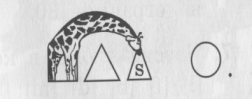 названия цветовin the house, in the zoo, in the forest, on the farmEx. 1 p. 59Ex. 2 p. 59Ex. 3 p. 60Ex. 4 p. 60wb Ex. 3 p. 30[s], [z]Ex. 5 p. 60[l], [f], [b], [d], [m], [k]p. 3035/3Служба спасенияФормирование грамматических навыков ( РО He/she lives in…); закрепление навыков диалогической речи; активизация изученных английских букв и звуков.- Where do you live?- Глаголы в . ед. ч. (Present Simple)названия цветовin the house, in the zoo, in the forest, on the farmEx. 1 p. 61Ex. 2 p. 61 Ex. 3 p. 61 Ex. 1 p. 59wb Ex. 3 p. 31wb Ex. 2 p. 31[s], [z]Ex. 5 p. 60[p], [v], [n], [t]p. 3136/4Учимся читатьФормирование грамматических навыков (РО He/she swims); обучение чтению буквы Ii в закрытом слоге; повторение изученных английских букв.- Where do you live?- Глаголы в . ед. ч. (Present Simple)Ex. 1 p. 62Ex. 2 p. 62 Ex. 4 p. 62Ex. 5 p. 63wb Ex. 1 p. 32wb Ex. 2 p. 32wb Ex. 3 p. 32wb Ex. 4 p. 32song “What is your name?”Ex. 6 p. 63p. 3237/5Артист ПитерВведение новой лексики (прилагательные); развитие навыков устной речи (РО He/she is slim) и аудирования; тренировка навыков чтения буквы Ii в закрытом слоге.- Глагол-связка to be (am, is, are) в Present Simple.slimfatmerrysadEx. 5 p. 64Ex. 6 p. 64Ex. 7 p. 64Ex. 1 p. 63Ex. 2 p. 64Ex. 4 p. 64wb Ex. 2 p. 33Ex. 6 p. 63p. 3338/6Учимся описывать людейРазвитие лексических навыков (прилагательные для описания внешности людей); тренировка введенной лексики в знакомых речевых образцах; ознакомление с правилами чтения буквы Аа в закрытом слоге.- Глагол-связка to be (am, is, are) в Present Simple.- Вопрос. и утверд. предлgood, bad, pretty, brave, smartEx. 1 p. 65Ex. 4 p. 66Ex. 5 p. 66Ex. 6 p. 66Ex. 2 p. 65Ex. 3 p. 66wb Ex. 3 p. 34song “theABC”p. 3439/7Множественное число существительныхТренировка навыков монологической и диалогической речи по теме «Описание животных»; активизация лексико-грамматических навыков (множественное число существительных); закрепление навыков чтения (буквы Aa и Ii в закрытом слоге).- Глагол-связка to be (am, is, are) в Present Simple.- Вопрос. и утверд. предл.- мн. число имен сущ.- названия животных- названия цветовEx. 2 p. 67Ex. 2 p. 67Ex. 5 p. 68Ex. 7 p. 68Ex.1 p. 67Ex. 6 p. 68wb Ex. 1 p. 35 wb Ex. 2 p. 35 wb Ex. 4 p. 35p. 3540/8Притяжательный падеж существительныхРазвитие лексико-грамматических навыков (притяжательный падеж существительных); совершенствование навыков диалогической речи; формирование навыков чтения связных текстов.- притяж. падеж имен сущ.Ex. 1 p. 69Ex. 3 p. 69Ex. 5 p. 70Ex. 6 p. 70Ex. 2 p. 69wb Ex. 1 p. 36 wb Ex. 2 p. 36 wb Ex. 3 p. 36Ex. 1 p. 69p. 3641/9Незнайка и медвежонок БиллиСовершенствование навыков аудирования и монологической речи; активизация навыков аудирования; развитие навыков чтения (гласная буква Ee в закрытом слоге, буквосочетание ey).- притяж. падеж имен сущ.- мн. число имен сущ.Ex. 1 p. 71Ex. 4 p. 72Ex. 5 p. 72Ex. 7 p. 72Ex. 2 p. 71Ex. 3 p. 71wb Ex. 1 p. 37 wb Ex. 2 p. 37Ex. 1 p. 69p. 3742/10Кау и ДайноРазвитие навыков диалогической речи (РО I think…); совершенствование фонетических навыков и навыков аудирования; ознакомление с правилами чтения буквосочетания ck.- Глагол-связка to be (am, is, are) в Present Simple.- Вопрос. и утверд. предл.- мн. число имен сущ.I think....Ex. 1 p. 73Ex. 3 p. 73Ex. 3 p. 73Ex. 4 p. 74Ex. 5 p. 74Ex. 2 p. 73wb Ex. 1 p. 38 wb Ex. 2 p. 38wb Ex. 4 p. 38Ex. 3 p. 73p. 3843/11Попугай Рокки и цветик-семицветикСовершенствование навыков устной речи; активизация изученных английских букв и звуков; закрепление навыков чтения.- Глагол-связка to be (am, is, are) в Present Simple.- Вопрос. и утверд. предл.- мн. число имен сущ.Ex. 1 p. 75Ex. 6 p. 76Ex. 7 p. 76wb Ex.1 p. 39wb Ex.2 p. 39Ex. 2 p. 76Ex. 3 p. 76wb Ex.1 p. 39Ex. 1 p. 69p. 3944/12Учимся выражать несогласиеСовершенствование навыков монологической речи (отрицательные предложения); закрепление навыков составления предложений по моделям; ознакомление с правилами чтения буквы Оо в закрытом слоге.Повторение, обобщение кратких отрицательных форм с глаголами is, can, has got.Ex. 1 p. 77Ex. 4 p. 77Ex. 4 p. 77Ex. 5 p. 78Ex. 6 p. 78Ex. 2 p. 77wb Ex.1 p. 40 wb Ex.4 p. 40 wb Ex.5 p. 40Ex. 1 p. 77p. 4045/13Побудительные предложенияРазвитие навыков диалогической речи (побудительные предложения); ознакомление с правилами чтения буквосочетания th и буквы х; закрепление навыков чтения буквы Оо в закрытом слоге; развитие навыков чтения про себя.- Повелит. предл.- Простые предл.Ex. 1 p. 79Ex. 3 p. 79Ex. 4 p. 80Ex. 6 p. 80Ex. 2 p. 79wb Ex.3 p. 41Ex. 1 p. 79Ex. 4 p. 80p. 4146/14АртиклиРазвитие лексических навыков (прилагательные для описания характера); ознакомление с артиклями английского языка; тренировка навыков выразительного чтения стихотворений.-Употребл. опред. и неопред. артикля.- Предл. разного типа.good, angry, kind, stupidEx. 6 p. 83Ex. 2 p. 81Ex. 3 p. 82Ex. 4 p. 82Ex. 5 p. 82Ex. 7 p. 83wb Ex.3 p. 42 wb Ex.4 p. 42Ex. 1 p. 81p. 4247/15Поговорим о наших друзьяхСовершенствование навыков аудирования и монологической речи по теме «Мой друг»; развитие навыков чтения (гласные буквы Uu и Yy); формирование орфографических навыков.- Глагол-связка to be (am, is, are) в Present Simple.- Предложения с составным именным сказуемым.- Распр. предл. с обстоят. местаEx. 1 p. 83Ex. 5 p. 84Ex. 7 p. 84wb Ex.1 p. 43 wb Ex.2 p. 43 Ex. 1 p. 83Ex. 2 p. 84wb Ex.4 p. 43wb Ex.5 p. 43Ex. 5 p. 84p. 4348/16Личные местоименияСистематизация материала по теме «Местоимения»; совершенствование навыков чтения; тренировка орфографических навыков.- Глагол-связка to be (am, is, are) в Present Simple.- личные местоим.Ex. 1 p. 85Ex. 2 p. 85Ex. 5 p. 86Ex. 7 p. 86Ex. 6 p. 86wb Ex.2 p. 44 wb Ex.4 p. 44Ex. 1 p. 85p. 4449/17Интервью со спортсменамиФормирование навыков аудирования; обучение чтению буквы Ее в закрытом и открытом слогах и буквосочетания ее; совершенствование навыков диалогической речи.- Вопрос. предл.- Простые предл.Ex. 1 p. 87Ex. 3 p. 88Ex. 3 p. 88Ex. 5 p. 88Ex. 6 p. 88Ex. 2 p. 87wb Ex.2 p. 45 wb Ex.4 p. 45Ex. 3 p. 88p. 4550/18Участники спортивного праздникаВведение РО I like…; формирование навыков монологической речи; тренировка навыков чтения вслух.- Глагол-связка to be (am, is, are) в Present Simple..Ex. 1 p. 85Ex. 7 p. 90Ex. 4 p. 89Ex. 5 p. 90Ex. 6 p. 90Ex. 8 p. 90Ex. 2 p. 89wb Ex.3 p. 46 wb Ex.4 p. 46Ex. 1 p. 85p. 4651/19Конкурс загадокЗакрепление навыков монологической речи и аудирования; совершенствование лексических навыков и навыков чтения; активизация звуков английского языка.Ex. 1 p. 91Ex. 4 p. 92Ex. 5 p. 92Ex. 6 p. 92Ex. 2 p. 91Ex. 3 p. 91Ex. 5 p. 92wb Ex.1 p. 47 wb Ex.2 p. 47 wb Ex.3 p. 47 wb Ex.4 p. 47p. 4752/20Проверочная работа № 2Контроль навыков аудирования; закрепление навыков монологической и диалогической речи; контроль навыков чтения.                                                                                                                                                                p. 48-49                                                                                                                                                                p. 48-49                                                                                                                                                                p. 48-49                                                                                                                                                                p. 48-49                                                                                                                                                                p. 48-49                                                                                                                                                                p. 48-49                                                                                                                                                                p. 48-49                                                                                                                                                                p. 48-4953/21Проектная работа № 2Активизация лексических навыков по теме”Let’s read and speak English”; совершенствование навыков чтения и письма; обучение выполнению проектных заданий.Unit 4Meet my friends!Планируемые результатыЛичностныеФормирование уважительного отношения к языку и культуре других народов.Развитие мотивов учебной деятельности и формирование личностного смысла учения, принятие и освоение социальной роли обучающегося.Развитие самостоятельности и личной ответственности за свои поступки на основе представлений о нравственных нормах.Формирование эстетических потребностей и чувств.Развитие этических чувств, доброжелательности и эмоционально-нравственной отзывчивости и понимания.Развитие навыков сотрудничества со взрослыми и сверстниками в разных ситуациях, умения не создавать конфликтов и находить выходы из спорных ситуаций.Формирование установки на бережное отношение к материальным и духовным ценностям.Формирование установки на безопасный, здоровый образ жизни и наличие мотивации к работе на результат.ПредметныеФормирование  навыков аудирования, монологической и диалогической речи по теме «Встречай моих друзей!».Ознакомление учащихся с новыми глаголами (touch, dance, see, smell), названиями частей тела.Ознакомление учащихся с чтением букв  Oo, Aa, Uu  в открытом и закрытом слогах, буквы Yy в открытом ударном слоге.Совершенствование навыков чтения слов, словосочетаний и небольших связных текстов.Формирование грамматических навыков по теме «Порядок слов в предложении».Систематизация материала по теме «Формы глагола to be в настоящем времени».Развитие орфографических навыков.Обучение выполнению проектных заданий.МетапредметныеОвладение способностью принимать и сохранять цели и задачи учебной деятельности, поиска средств ее осуществления.Формирование умения планировать и оценивать учебные действия в соответствии с поставленной задачей и определять наиболее эффективные способы достижения результата.Использование знаково-символических средств представления информации для создания моделей речевого высказывания.Активное использование речевых средств для решения коммуникативных  задач.Готовность слушать собеседника и вести диалог.Умение договариваться о распределении функций и ролей в совместной деятельности.Овладение навыками смыслового чтения текстов в соответствии с целями и задачами.Умение работать в материальной и информационной среде в соответствии с содержанием учебного предмета «Английский язык».Unit 4Meet my friends!Планируемые результатыЛичностныеФормирование уважительного отношения к языку и культуре других народов.Развитие мотивов учебной деятельности и формирование личностного смысла учения, принятие и освоение социальной роли обучающегося.Развитие самостоятельности и личной ответственности за свои поступки на основе представлений о нравственных нормах.Формирование эстетических потребностей и чувств.Развитие этических чувств, доброжелательности и эмоционально-нравственной отзывчивости и понимания.Развитие навыков сотрудничества со взрослыми и сверстниками в разных ситуациях, умения не создавать конфликтов и находить выходы из спорных ситуаций.Формирование установки на бережное отношение к материальным и духовным ценностям.Формирование установки на безопасный, здоровый образ жизни и наличие мотивации к работе на результат.ПредметныеФормирование  навыков аудирования, монологической и диалогической речи по теме «Встречай моих друзей!».Ознакомление учащихся с новыми глаголами (touch, dance, see, smell), названиями частей тела.Ознакомление учащихся с чтением букв  Oo, Aa, Uu  в открытом и закрытом слогах, буквы Yy в открытом ударном слоге.Совершенствование навыков чтения слов, словосочетаний и небольших связных текстов.Формирование грамматических навыков по теме «Порядок слов в предложении».Систематизация материала по теме «Формы глагола to be в настоящем времени».Развитие орфографических навыков.Обучение выполнению проектных заданий.МетапредметныеОвладение способностью принимать и сохранять цели и задачи учебной деятельности, поиска средств ее осуществления.Формирование умения планировать и оценивать учебные действия в соответствии с поставленной задачей и определять наиболее эффективные способы достижения результата.Использование знаково-символических средств представления информации для создания моделей речевого высказывания.Активное использование речевых средств для решения коммуникативных  задач.Готовность слушать собеседника и вести диалог.Умение договариваться о распределении функций и ролей в совместной деятельности.Овладение навыками смыслового чтения текстов в соответствии с целями и задачами.Умение работать в материальной и информационной среде в соответствии с содержанием учебного предмета «Английский язык».Unit 4Meet my friends!Планируемые результатыЛичностныеФормирование уважительного отношения к языку и культуре других народов.Развитие мотивов учебной деятельности и формирование личностного смысла учения, принятие и освоение социальной роли обучающегося.Развитие самостоятельности и личной ответственности за свои поступки на основе представлений о нравственных нормах.Формирование эстетических потребностей и чувств.Развитие этических чувств, доброжелательности и эмоционально-нравственной отзывчивости и понимания.Развитие навыков сотрудничества со взрослыми и сверстниками в разных ситуациях, умения не создавать конфликтов и находить выходы из спорных ситуаций.Формирование установки на бережное отношение к материальным и духовным ценностям.Формирование установки на безопасный, здоровый образ жизни и наличие мотивации к работе на результат.ПредметныеФормирование  навыков аудирования, монологической и диалогической речи по теме «Встречай моих друзей!».Ознакомление учащихся с новыми глаголами (touch, dance, see, smell), названиями частей тела.Ознакомление учащихся с чтением букв  Oo, Aa, Uu  в открытом и закрытом слогах, буквы Yy в открытом ударном слоге.Совершенствование навыков чтения слов, словосочетаний и небольших связных текстов.Формирование грамматических навыков по теме «Порядок слов в предложении».Систематизация материала по теме «Формы глагола to be в настоящем времени».Развитие орфографических навыков.Обучение выполнению проектных заданий.МетапредметныеОвладение способностью принимать и сохранять цели и задачи учебной деятельности, поиска средств ее осуществления.Формирование умения планировать и оценивать учебные действия в соответствии с поставленной задачей и определять наиболее эффективные способы достижения результата.Использование знаково-символических средств представления информации для создания моделей речевого высказывания.Активное использование речевых средств для решения коммуникативных  задач.Готовность слушать собеседника и вести диалог.Умение договариваться о распределении функций и ролей в совместной деятельности.Овладение навыками смыслового чтения текстов в соответствии с целями и задачами.Умение работать в материальной и информационной среде в соответствии с содержанием учебного предмета «Английский язык».Unit 4Meet my friends!Планируемые результатыЛичностныеФормирование уважительного отношения к языку и культуре других народов.Развитие мотивов учебной деятельности и формирование личностного смысла учения, принятие и освоение социальной роли обучающегося.Развитие самостоятельности и личной ответственности за свои поступки на основе представлений о нравственных нормах.Формирование эстетических потребностей и чувств.Развитие этических чувств, доброжелательности и эмоционально-нравственной отзывчивости и понимания.Развитие навыков сотрудничества со взрослыми и сверстниками в разных ситуациях, умения не создавать конфликтов и находить выходы из спорных ситуаций.Формирование установки на бережное отношение к материальным и духовным ценностям.Формирование установки на безопасный, здоровый образ жизни и наличие мотивации к работе на результат.ПредметныеФормирование  навыков аудирования, монологической и диалогической речи по теме «Встречай моих друзей!».Ознакомление учащихся с новыми глаголами (touch, dance, see, smell), названиями частей тела.Ознакомление учащихся с чтением букв  Oo, Aa, Uu  в открытом и закрытом слогах, буквы Yy в открытом ударном слоге.Совершенствование навыков чтения слов, словосочетаний и небольших связных текстов.Формирование грамматических навыков по теме «Порядок слов в предложении».Систематизация материала по теме «Формы глагола to be в настоящем времени».Развитие орфографических навыков.Обучение выполнению проектных заданий.МетапредметныеОвладение способностью принимать и сохранять цели и задачи учебной деятельности, поиска средств ее осуществления.Формирование умения планировать и оценивать учебные действия в соответствии с поставленной задачей и определять наиболее эффективные способы достижения результата.Использование знаково-символических средств представления информации для создания моделей речевого высказывания.Активное использование речевых средств для решения коммуникативных  задач.Готовность слушать собеседника и вести диалог.Умение договариваться о распределении функций и ролей в совместной деятельности.Овладение навыками смыслового чтения текстов в соответствии с целями и задачами.Умение работать в материальной и информационной среде в соответствии с содержанием учебного предмета «Английский язык».Unit 4Meet my friends!Планируемые результатыЛичностныеФормирование уважительного отношения к языку и культуре других народов.Развитие мотивов учебной деятельности и формирование личностного смысла учения, принятие и освоение социальной роли обучающегося.Развитие самостоятельности и личной ответственности за свои поступки на основе представлений о нравственных нормах.Формирование эстетических потребностей и чувств.Развитие этических чувств, доброжелательности и эмоционально-нравственной отзывчивости и понимания.Развитие навыков сотрудничества со взрослыми и сверстниками в разных ситуациях, умения не создавать конфликтов и находить выходы из спорных ситуаций.Формирование установки на бережное отношение к материальным и духовным ценностям.Формирование установки на безопасный, здоровый образ жизни и наличие мотивации к работе на результат.ПредметныеФормирование  навыков аудирования, монологической и диалогической речи по теме «Встречай моих друзей!».Ознакомление учащихся с новыми глаголами (touch, dance, see, smell), названиями частей тела.Ознакомление учащихся с чтением букв  Oo, Aa, Uu  в открытом и закрытом слогах, буквы Yy в открытом ударном слоге.Совершенствование навыков чтения слов, словосочетаний и небольших связных текстов.Формирование грамматических навыков по теме «Порядок слов в предложении».Систематизация материала по теме «Формы глагола to be в настоящем времени».Развитие орфографических навыков.Обучение выполнению проектных заданий.МетапредметныеОвладение способностью принимать и сохранять цели и задачи учебной деятельности, поиска средств ее осуществления.Формирование умения планировать и оценивать учебные действия в соответствии с поставленной задачей и определять наиболее эффективные способы достижения результата.Использование знаково-символических средств представления информации для создания моделей речевого высказывания.Активное использование речевых средств для решения коммуникативных  задач.Готовность слушать собеседника и вести диалог.Умение договариваться о распределении функций и ролей в совместной деятельности.Овладение навыками смыслового чтения текстов в соответствии с целями и задачами.Умение работать в материальной и информационной среде в соответствии с содержанием учебного предмета «Английский язык».Unit 4Meet my friends!Планируемые результатыЛичностныеФормирование уважительного отношения к языку и культуре других народов.Развитие мотивов учебной деятельности и формирование личностного смысла учения, принятие и освоение социальной роли обучающегося.Развитие самостоятельности и личной ответственности за свои поступки на основе представлений о нравственных нормах.Формирование эстетических потребностей и чувств.Развитие этических чувств, доброжелательности и эмоционально-нравственной отзывчивости и понимания.Развитие навыков сотрудничества со взрослыми и сверстниками в разных ситуациях, умения не создавать конфликтов и находить выходы из спорных ситуаций.Формирование установки на бережное отношение к материальным и духовным ценностям.Формирование установки на безопасный, здоровый образ жизни и наличие мотивации к работе на результат.ПредметныеФормирование  навыков аудирования, монологической и диалогической речи по теме «Встречай моих друзей!».Ознакомление учащихся с новыми глаголами (touch, dance, see, smell), названиями частей тела.Ознакомление учащихся с чтением букв  Oo, Aa, Uu  в открытом и закрытом слогах, буквы Yy в открытом ударном слоге.Совершенствование навыков чтения слов, словосочетаний и небольших связных текстов.Формирование грамматических навыков по теме «Порядок слов в предложении».Систематизация материала по теме «Формы глагола to be в настоящем времени».Развитие орфографических навыков.Обучение выполнению проектных заданий.МетапредметныеОвладение способностью принимать и сохранять цели и задачи учебной деятельности, поиска средств ее осуществления.Формирование умения планировать и оценивать учебные действия в соответствии с поставленной задачей и определять наиболее эффективные способы достижения результата.Использование знаково-символических средств представления информации для создания моделей речевого высказывания.Активное использование речевых средств для решения коммуникативных  задач.Готовность слушать собеседника и вести диалог.Умение договариваться о распределении функций и ролей в совместной деятельности.Овладение навыками смыслового чтения текстов в соответствии с целями и задачами.Умение работать в материальной и информационной среде в соответствии с содержанием учебного предмета «Английский язык».Unit 4Meet my friends!Планируемые результатыЛичностныеФормирование уважительного отношения к языку и культуре других народов.Развитие мотивов учебной деятельности и формирование личностного смысла учения, принятие и освоение социальной роли обучающегося.Развитие самостоятельности и личной ответственности за свои поступки на основе представлений о нравственных нормах.Формирование эстетических потребностей и чувств.Развитие этических чувств, доброжелательности и эмоционально-нравственной отзывчивости и понимания.Развитие навыков сотрудничества со взрослыми и сверстниками в разных ситуациях, умения не создавать конфликтов и находить выходы из спорных ситуаций.Формирование установки на бережное отношение к материальным и духовным ценностям.Формирование установки на безопасный, здоровый образ жизни и наличие мотивации к работе на результат.ПредметныеФормирование  навыков аудирования, монологической и диалогической речи по теме «Встречай моих друзей!».Ознакомление учащихся с новыми глаголами (touch, dance, see, smell), названиями частей тела.Ознакомление учащихся с чтением букв  Oo, Aa, Uu  в открытом и закрытом слогах, буквы Yy в открытом ударном слоге.Совершенствование навыков чтения слов, словосочетаний и небольших связных текстов.Формирование грамматических навыков по теме «Порядок слов в предложении».Систематизация материала по теме «Формы глагола to be в настоящем времени».Развитие орфографических навыков.Обучение выполнению проектных заданий.МетапредметныеОвладение способностью принимать и сохранять цели и задачи учебной деятельности, поиска средств ее осуществления.Формирование умения планировать и оценивать учебные действия в соответствии с поставленной задачей и определять наиболее эффективные способы достижения результата.Использование знаково-символических средств представления информации для создания моделей речевого высказывания.Активное использование речевых средств для решения коммуникативных  задач.Готовность слушать собеседника и вести диалог.Умение договариваться о распределении функций и ролей в совместной деятельности.Овладение навыками смыслового чтения текстов в соответствии с целями и задачами.Умение работать в материальной и информационной среде в соответствии с содержанием учебного предмета «Английский язык».Unit 4Meet my friends!Планируемые результатыЛичностныеФормирование уважительного отношения к языку и культуре других народов.Развитие мотивов учебной деятельности и формирование личностного смысла учения, принятие и освоение социальной роли обучающегося.Развитие самостоятельности и личной ответственности за свои поступки на основе представлений о нравственных нормах.Формирование эстетических потребностей и чувств.Развитие этических чувств, доброжелательности и эмоционально-нравственной отзывчивости и понимания.Развитие навыков сотрудничества со взрослыми и сверстниками в разных ситуациях, умения не создавать конфликтов и находить выходы из спорных ситуаций.Формирование установки на бережное отношение к материальным и духовным ценностям.Формирование установки на безопасный, здоровый образ жизни и наличие мотивации к работе на результат.ПредметныеФормирование  навыков аудирования, монологической и диалогической речи по теме «Встречай моих друзей!».Ознакомление учащихся с новыми глаголами (touch, dance, see, smell), названиями частей тела.Ознакомление учащихся с чтением букв  Oo, Aa, Uu  в открытом и закрытом слогах, буквы Yy в открытом ударном слоге.Совершенствование навыков чтения слов, словосочетаний и небольших связных текстов.Формирование грамматических навыков по теме «Порядок слов в предложении».Систематизация материала по теме «Формы глагола to be в настоящем времени».Развитие орфографических навыков.Обучение выполнению проектных заданий.МетапредметныеОвладение способностью принимать и сохранять цели и задачи учебной деятельности, поиска средств ее осуществления.Формирование умения планировать и оценивать учебные действия в соответствии с поставленной задачей и определять наиболее эффективные способы достижения результата.Использование знаково-символических средств представления информации для создания моделей речевого высказывания.Активное использование речевых средств для решения коммуникативных  задач.Готовность слушать собеседника и вести диалог.Умение договариваться о распределении функций и ролей в совместной деятельности.Овладение навыками смыслового чтения текстов в соответствии с целями и задачами.Умение работать в материальной и информационной среде в соответствии с содержанием учебного предмета «Английский язык».Unit 4Meet my friends!Планируемые результатыЛичностныеФормирование уважительного отношения к языку и культуре других народов.Развитие мотивов учебной деятельности и формирование личностного смысла учения, принятие и освоение социальной роли обучающегося.Развитие самостоятельности и личной ответственности за свои поступки на основе представлений о нравственных нормах.Формирование эстетических потребностей и чувств.Развитие этических чувств, доброжелательности и эмоционально-нравственной отзывчивости и понимания.Развитие навыков сотрудничества со взрослыми и сверстниками в разных ситуациях, умения не создавать конфликтов и находить выходы из спорных ситуаций.Формирование установки на бережное отношение к материальным и духовным ценностям.Формирование установки на безопасный, здоровый образ жизни и наличие мотивации к работе на результат.ПредметныеФормирование  навыков аудирования, монологической и диалогической речи по теме «Встречай моих друзей!».Ознакомление учащихся с новыми глаголами (touch, dance, see, smell), названиями частей тела.Ознакомление учащихся с чтением букв  Oo, Aa, Uu  в открытом и закрытом слогах, буквы Yy в открытом ударном слоге.Совершенствование навыков чтения слов, словосочетаний и небольших связных текстов.Формирование грамматических навыков по теме «Порядок слов в предложении».Систематизация материала по теме «Формы глагола to be в настоящем времени».Развитие орфографических навыков.Обучение выполнению проектных заданий.МетапредметныеОвладение способностью принимать и сохранять цели и задачи учебной деятельности, поиска средств ее осуществления.Формирование умения планировать и оценивать учебные действия в соответствии с поставленной задачей и определять наиболее эффективные способы достижения результата.Использование знаково-символических средств представления информации для создания моделей речевого высказывания.Активное использование речевых средств для решения коммуникативных  задач.Готовность слушать собеседника и вести диалог.Умение договариваться о распределении функций и ролей в совместной деятельности.Овладение навыками смыслового чтения текстов в соответствии с целями и задачами.Умение работать в материальной и информационной среде в соответствии с содержанием учебного предмета «Английский язык».Unit 4Meet my friends!Планируемые результатыЛичностныеФормирование уважительного отношения к языку и культуре других народов.Развитие мотивов учебной деятельности и формирование личностного смысла учения, принятие и освоение социальной роли обучающегося.Развитие самостоятельности и личной ответственности за свои поступки на основе представлений о нравственных нормах.Формирование эстетических потребностей и чувств.Развитие этических чувств, доброжелательности и эмоционально-нравственной отзывчивости и понимания.Развитие навыков сотрудничества со взрослыми и сверстниками в разных ситуациях, умения не создавать конфликтов и находить выходы из спорных ситуаций.Формирование установки на бережное отношение к материальным и духовным ценностям.Формирование установки на безопасный, здоровый образ жизни и наличие мотивации к работе на результат.ПредметныеФормирование  навыков аудирования, монологической и диалогической речи по теме «Встречай моих друзей!».Ознакомление учащихся с новыми глаголами (touch, dance, see, smell), названиями частей тела.Ознакомление учащихся с чтением букв  Oo, Aa, Uu  в открытом и закрытом слогах, буквы Yy в открытом ударном слоге.Совершенствование навыков чтения слов, словосочетаний и небольших связных текстов.Формирование грамматических навыков по теме «Порядок слов в предложении».Систематизация материала по теме «Формы глагола to be в настоящем времени».Развитие орфографических навыков.Обучение выполнению проектных заданий.МетапредметныеОвладение способностью принимать и сохранять цели и задачи учебной деятельности, поиска средств ее осуществления.Формирование умения планировать и оценивать учебные действия в соответствии с поставленной задачей и определять наиболее эффективные способы достижения результата.Использование знаково-символических средств представления информации для создания моделей речевого высказывания.Активное использование речевых средств для решения коммуникативных  задач.Готовность слушать собеседника и вести диалог.Умение договариваться о распределении функций и ролей в совместной деятельности.Овладение навыками смыслового чтения текстов в соответствии с целями и задачами.Умение работать в материальной и информационной среде в соответствии с содержанием учебного предмета «Английский язык».Unit 4Meet my friends!Планируемые результатыЛичностныеФормирование уважительного отношения к языку и культуре других народов.Развитие мотивов учебной деятельности и формирование личностного смысла учения, принятие и освоение социальной роли обучающегося.Развитие самостоятельности и личной ответственности за свои поступки на основе представлений о нравственных нормах.Формирование эстетических потребностей и чувств.Развитие этических чувств, доброжелательности и эмоционально-нравственной отзывчивости и понимания.Развитие навыков сотрудничества со взрослыми и сверстниками в разных ситуациях, умения не создавать конфликтов и находить выходы из спорных ситуаций.Формирование установки на бережное отношение к материальным и духовным ценностям.Формирование установки на безопасный, здоровый образ жизни и наличие мотивации к работе на результат.ПредметныеФормирование  навыков аудирования, монологической и диалогической речи по теме «Встречай моих друзей!».Ознакомление учащихся с новыми глаголами (touch, dance, see, smell), названиями частей тела.Ознакомление учащихся с чтением букв  Oo, Aa, Uu  в открытом и закрытом слогах, буквы Yy в открытом ударном слоге.Совершенствование навыков чтения слов, словосочетаний и небольших связных текстов.Формирование грамматических навыков по теме «Порядок слов в предложении».Систематизация материала по теме «Формы глагола to be в настоящем времени».Развитие орфографических навыков.Обучение выполнению проектных заданий.МетапредметныеОвладение способностью принимать и сохранять цели и задачи учебной деятельности, поиска средств ее осуществления.Формирование умения планировать и оценивать учебные действия в соответствии с поставленной задачей и определять наиболее эффективные способы достижения результата.Использование знаково-символических средств представления информации для создания моделей речевого высказывания.Активное использование речевых средств для решения коммуникативных  задач.Готовность слушать собеседника и вести диалог.Умение договариваться о распределении функций и ролей в совместной деятельности.Овладение навыками смыслового чтения текстов в соответствии с целями и задачами.Умение работать в материальной и информационной среде в соответствии с содержанием учебного предмета «Английский язык».Unit 4Meet my friends!Планируемые результатыЛичностныеФормирование уважительного отношения к языку и культуре других народов.Развитие мотивов учебной деятельности и формирование личностного смысла учения, принятие и освоение социальной роли обучающегося.Развитие самостоятельности и личной ответственности за свои поступки на основе представлений о нравственных нормах.Формирование эстетических потребностей и чувств.Развитие этических чувств, доброжелательности и эмоционально-нравственной отзывчивости и понимания.Развитие навыков сотрудничества со взрослыми и сверстниками в разных ситуациях, умения не создавать конфликтов и находить выходы из спорных ситуаций.Формирование установки на бережное отношение к материальным и духовным ценностям.Формирование установки на безопасный, здоровый образ жизни и наличие мотивации к работе на результат.ПредметныеФормирование  навыков аудирования, монологической и диалогической речи по теме «Встречай моих друзей!».Ознакомление учащихся с новыми глаголами (touch, dance, see, smell), названиями частей тела.Ознакомление учащихся с чтением букв  Oo, Aa, Uu  в открытом и закрытом слогах, буквы Yy в открытом ударном слоге.Совершенствование навыков чтения слов, словосочетаний и небольших связных текстов.Формирование грамматических навыков по теме «Порядок слов в предложении».Систематизация материала по теме «Формы глагола to be в настоящем времени».Развитие орфографических навыков.Обучение выполнению проектных заданий.МетапредметныеОвладение способностью принимать и сохранять цели и задачи учебной деятельности, поиска средств ее осуществления.Формирование умения планировать и оценивать учебные действия в соответствии с поставленной задачей и определять наиболее эффективные способы достижения результата.Использование знаково-символических средств представления информации для создания моделей речевого высказывания.Активное использование речевых средств для решения коммуникативных  задач.Готовность слушать собеседника и вести диалог.Умение договариваться о распределении функций и ролей в совместной деятельности.Овладение навыками смыслового чтения текстов в соответствии с целями и задачами.Умение работать в материальной и информационной среде в соответствии с содержанием учебного предмета «Английский язык».54/1Учимся читатьАктивизация материала по теме «Множественное число существительных»; формирование навыков чтения; развитие навыков выразительного чтения стихотворений.- Мн. число имен сущ.Ex. 1 p. 95Ex. 2 p. 96Ex. 2 p. 96Ex. 4 p. 96Ex. 5 p. 97Ex. 6 p. 97wb Ex.1 p. 51 wb Ex.2 p. 51Ex. 1 p. 95p. 5155/2Незнайка изучает английский языкФормирование навыков устной речи по теме «Описание персонажа»; активизация лексических навыков и навыков аудирования; закрепление навыков чтения.lazybravesadstrongniceangryEx. 1 p. 98Ex. 2  p. 98Ex. 3  p. 98Ex. 7  p. 99Ex. 4 p. 99Ex. 5 p. 99Ex. 6 p. 99wb Ex.1 p. 52p. 5256/3Винни-ПухРазвитие навыков изучающего чтения; обучение чтению буквы Yy в открытом ударном слоге; закрепление навыков устной речи.Are you.,.?Yes, I am. No, I am not.;shyEx. 4 p. 101Ex. 5 p. 101Ex. 1 p. 100Ex. 3 p. 100Ex. 4 p. 101wb Ex.1 p. 53p. 5357/4Артисты нашего театраСовершенствование навыков диалогической речи (диалог-расспрос); обучение чтению буквы Аа в открытом и закрытом слогах; активизация навыков чтения вслух и про себя; развитие орфографических навыков.Ex.1 p. 102Ex. 3 p. 102Ex. 5 p. 103Ex. 6 p. 103Ex. 7 p. 103wb Ex.2 p. 54Ex. 2 p. 102wb Ex.1 p. 54p. 5458/5Изучаем части телаВведение новой лексики по теме «Части тела»; обучение монологической речи; формирование навыков чтения.fingers, toes,eyes, noseEx.1 p. 104Ex.5 p. 105Ex.6 p. 105Ex.2 p. 104 Ex.5 p. 105Ex.7 p. 105wb Ex.1 p. 55 wb Ex.5 p. 55Ex.1 p. 104p. 5559/6Порядок слов в предложенииОзнакомление с новыми глаголами (touch, dance, see, smell); активизация навыков устной речи; развитие грамматических навыков по теме «Порядок слов в предложении».touch, dance, see, smellEx.5 p. 107Ex.2 p. 106Ex.4 p. 107Ex.5 p. 107Ex.6 p. 108Ex.1 p. 106Ex.3 p. 107wb Ex.1 p. 56 wb Ex.3 p. 56p. 5660/7Формы глагола to be в настоящем времениОбучение чтению буквы Оо в открытом и закрытом слогах; закрепление навыков монологической речи и орфографических навыков; систематизация материала по теме «Формы глагола to be в настоящем времени».-притяж. падеж имен сущ.Ex. 2 p. 108Ex. 4 p. 109Ex. 5 p. 109 Ex. 6 p. 110Ex. 1 p. 108wb Ex.1 p. 57wb Ex.2 p. 57wb Ex.4 p. 57p. 5761/8Бременские музыкантыСовершенствование навыков диалогической речи и аудирования; обучение чтению буквы Uu в открытом и закрытом слогах; активизация материала по теме «Формы глагола to be в настоящем времени».Ex.6 p. 111Ex. 2 p. 110Ex. 4 p. 111 Ex. 5 p. 111 Ex. 7 p. 111wb Ex.1 p. 58 wb Ex.3 p. 58 wb Ex.4 p. 58rhymessongsp. 5862/9Новые друзьяФормирование навыков аудирования; совершенствование навыков чтения; активизация лексических навыков и навыков диалогической речи.Ex.1 p. 112Ex.2 p. 112Ex. 3 p. 112Ex. 4 p. 112Ex. 5 p. 113Ex. 6 p. 113wb Ex.1 p. 59 wb Ex.3 p. 59 wb Ex.4 p. 59p. 5963/10Веселое соревнованиеТренировка навыков аудирования и чтения; активизация изученных английских букв и звуков; совершенствование навыков устной речи.Ex.1 p. 114Ex. 2 p. 114Ex. 4 p. 114Ex. 3 p. 114Ex. 5 p. 115Ex. 6 p. 115wb Ex.1 p. 60 wb Ex.2 p. 60wb Ex.3 p. 60Ex.1 p. 114p. 6064/11Проверочная работа № 3  Контроль навыков аудирования, чтения и устной речи; закрепление грамматических навыков.                                                                                               wb. p. 61wb. p. 61wb. p. 61wb. p. 61wb. p. 61wb. p. 61wb. p. 61wb. p. 6165/12Проектная работа № 3Активизация лексических навыков по теме “Meet my friends!”; совершенствование навыков чтения и письма; обучение выполнению проектных заданий.66/13Обобщающий урокАктивизация лексики по теме «Животные»; совершенствование навыков монологической речи; тренировка орфографических навыков; активизация английских букв и звуков.67/14Повторение изученного языкового материала68/15Совершенствование речевых навыков.№ измененийДатаСтраница с изменениямиОснования для внесения измененийСодержание откорректированных тем(разделов)Подпись